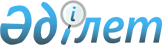 2021-2023 жылдарға арналған ауылдық округтердің бюджеттері туралы
					
			Мерзімі біткен
			
			
		
					Түркістан облысы Отырар аудандық мәслихатының 2020 жылғы 29 желтоқсандағы № 65/300-VI шешiмi. Түркістан облысының Әдiлет департаментiнде 2021 жылғы 20 қаңтарда № 6030 болып тiркелдi. Мерзімі өткендіктен қолданыс тоқтатылды
      ЗҚАИ-ның ескертпесі!
      Осы шешім 01.01.2021 бастап қолданысқа енгізіледі.
      Қазақстан Республикасының 2008 жылғы 4 желтоқсандағы Бюджет Кодексінің 9-1 бабының 2 тармағына, 75 бабының 2 тармағына, "Қазақстан Республикасындағы жергілікті мемлекеттік басқару және өзін-өзі басқару туралы" Қазақстан Республикасының 2001 жылғы 23 қаңтардағы Заңының 6 бабының 1 тармағының 1) тармақшасына, Отырар аудандық мәслихатының 2020 жылғы 22 желтоқсандағы № 64/295-VI "2021-2023 жылдарға арналған аудандық бюджет туралы" Нормативтік құқықтық актілерді мемлекеттік тіркеу тізілімінде № 5990 тіркелген шешіміне сәйкес, Отырар ауданының мәслихаты ШЕШІМ ҚАБЫЛДАДЫ:
      1. Қарақоңыр ауыл округінің 2021-2023 жылдарға арналған бюджеті 1, 2 және 3-қосымшаларға сәйкес, оның ішінде 2021 жылға мынадай көлемде бекiтiлсiн:
      1) кiрiстер – 42 793 мың теңге:
      салықтық түсiмдер – 4 957 мың теңге;
      салықтық емес түсiмдер – 662 мың теңге;
      негiзгi капиталды сатудан түсетiн түсiмдер – 0;
      трансферттер түсiмi – 37 174 мың теңге;
      2) шығындар – 49 860 мың теңге;
      3) таза бюджеттiк кредиттеу – 0:
      бюджеттік кредиттер – 0;
      бюджеттік кредиттерді өтеу – 0; 
      4) қаржы активтерімен жасалатын операциялар бойынша сальдо – 0:
      қаржы активтерін сатып алу – 0;
      мемлекеттің қаржы активтерін сатудан түсетін түсімдер – 0;
      5) бюджет тапшылығы (профициті) – -7 067 мың теңге;
      6) бюджет тапшылығын қаржыландыру (профицитін пайдалану) – 7 067 мың теңге;
      қарыздар түсімі – 0;
      қарыздарды өтеу – 0;
      бюджет қаражатының пайдаланылатын қалдықтары – 7 067 мың теңге.
      Ескерту. 1-тармақ жаңа редакцияда - Түркістан облысы Отырар аудандық мәслихатының 01.11.2021 № 9/52-VII шешiмiмен (01.01.2021 бастап қолданысқа енгізіледі).


      2. 2021 жылы аудандық бюджеттен Қарақоңыр ауыл округінің бюджетіне берілетін субвенция мөлшерінің жалпы сомасы 26 895 мың теңге болып қарастырылсын.
      3. Аққұм ауыл округінің 2021-2023 жылдарға арналған бюджеті 4, 5 және 6-қосымшаларға сәйкес, оның ішінде 2021 жылға мынадай көлемде бекiтiлсiн:
      1) кiрiстер – 34 893 мың теңге:
      салықтық түсiмдер – 3 261 мың теңге;
      салықтық емес түсiмдер – 12 мың теңге;
      негiзгi капиталды сатудан түсетiн түсiмдер – 0;
      трансферттер түсiмi – 31 620 мың теңге;
      2) шығындар – 36 105 мың теңге;
      3) таза бюджеттiк кредиттеу – 0:
      бюджеттік кредиттер – 0;
      бюджеттік кредиттерді өтеу – 0; 
      4) қаржы активтерімен жасалатын операциялар бойынша сальдо – 0:
      қаржы активтерін сатып алу – 0;
      мемлекеттің қаржы активтерін сатудан түсетін түсімдер – 0;
      5) бюджет тапшылығы (профициті) – -1 212 мың теңге;
      6) бюджет тапшылығын қаржыландыру (профицитін пайдалану) – 1 212 мың теңге;
      қарыздар түсімі – 0;
      қарыздарды өтеу – 0;
      бюджет қаражатының пайдаланылатын қалдықтары – 1 212 мың теңге.
      Ескерту. 3-тармақ жаңа редакцияда - Түркістан облысы Отырар аудандық мәслихатының 01.11.2021 № 9/52-VII шешiмiмен (01.01.2021 бастап қолданысқа енгізіледі).


      4. 2021 жылы аудандық бюджеттен Аққұм ауыл округінің бюджетіне берілетін субвенция мөлшерінің жалпы сомасы 24 280 мың теңге болып қарастырылсын.
      5. Көксарай ауыл округінің 2021-2023 жылдарға арналған бюджеті 7, 8 және 9-қосымшаларға сәйкес, оның ішінде 2021 жылға мынадай көлемде бекiтiлсiн:
      1) кiрiстер – 52 424 мың теңге:
      салықтық түсiмдер – 5 916 мың теңге;
      салықтық емес түсiмдер – 14 мың теңге;
      негiзгi капиталды сатудан түсетiн түсiмдер – 0;
      трансферттер түсiмi – 46 494 мың теңге;
      2) шығындар – 54 480 мың теңге;
      3) таза бюджеттiк кредиттеу – 0:
      бюджеттік кредиттер – 0;
      бюджеттік кредиттерді өтеу – 0; 
      4) қаржы активтерімен жасалатын операциялар бойынша сальдо – 0:
      қаржы активтерін сатып алу – 0;
      мемлекеттің қаржы активтерін сатудан түсетін түсімдер – 0;
      5) бюджет тапшылығы (профициті) – -2 056 мың теңге;
      6) бюджет тапшылығын қаржыландыру (профицитін пайдалану) – 2 056 мың теңге;
      қарыздар түсімі – 0;
      қарыздарды өтеу – 0;
      бюджет қаражатының пайдаланылатын қалдықтары – 2 056 мың теңге.
      Ескерту. 5-тармақ жаңа редакцияда - Түркістан облысы Отырар аудандық мәслихатының 01.11.2021 № 9/52-VII шешiмiмен (01.01.2021 бастап қолданысқа енгізіледі).


      6. 2021 жылы аудандық бюджеттен Көксарай ауыл округінің бюджетіне берілетін субвенция мөлшерінің жалпы сомасы 32 495 мың теңге болып қарастырылсын.
      7. Балтакөл ауыл округінің 2021-2023 жылдарға арналған бюджеті 10, 11 және 12-қосымшаларға сәйкес, оның ішінде 2021 жылға мынадай көлемде бекiтiлсiн:
      1) кiрiстер – 42 802 мың теңге:
      салықтық түсiмдер – 5 516 мың теңге;
      салықтық емес түсiмдер – 12 мың теңге;
      негiзгi капиталды сатудан түсетiн түсiмдер – 0;
      трансферттер түсiмi – 37 274 мың теңге;
      2) шығындар – 45 435 мың теңге;
      3) таза бюджеттiк кредиттеу – 0:
      бюджеттік кредиттер – 0;
      бюджеттік кредиттерді өтеу – 0; 
      4) қаржы активтерімен жасалатын операциялар бойынша сальдо – 0:
      қаржы активтерін сатып алу – 0;
      мемлекеттің қаржы активтерін сатудан түсетін түсімдер – 0;
      5) бюджет тапшылығы (профициті) – -2 633 мың теңге;
      6) бюджет тапшылығын қаржыландыру (профицитін пайдалану) – 2 633 мың теңге;
      қарыздар түсімі – 0;
      қарыздарды өтеу – 0;
      бюджет қаражатының пайдаланылатын қалдықтары – 2 633 мың теңге.
      Ескерту. 7-тармақ жаңа редакцияда - Түркістан облысы Отырар аудандық мәслихатының 01.11.2021 № 9/52-VII шешiмiмен (01.01.2021 бастап қолданысқа енгізіледі).


      8. 2021 жылы аудандық бюджеттен Балтакөл ауыл округінің бюджетіне берілетін субвенция мөлшерінің жалпы сомасы 29 523 мың теңге болып қарастырылсын.
      9. Талапты ауыл округінің 2021-2023 жылдарға арналған бюджеті 13, 14 және 15-қосымшаларға сәйкес, оның ішінде 2021 жылға мынадай көлемде бекiтiлсiн:
      1) кiрiстер – 51 402 мың теңге:
      салықтық түсiмдер – 7 385 мың теңге;
      салықтық емес түсiмдер – 126 мың теңге;
      негiзгi капиталды сатудан түсетiн түсiмдер – 0;
      трансферттер түсiмi – 43 891 мың теңге;
      2) шығындар – 55 675 мың теңге;
      3) таза бюджеттiк кредиттеу – 0:
      бюджеттік кредиттер – 0;
      бюджеттік кредиттерді өтеу – 0; 
      4) қаржы активтерімен жасалатын операциялар бойынша сальдо – 0:
      қаржы активтерін сатып алу – 0;
      мемлекеттің қаржы активтерін сатудан түсетін түсімдер – 0;
      5) бюджет тапшылығы (профициті) – -4 273 мың теңге;
      6) бюджет тапшылығын қаржыландыру (профицитін пайдалану) – 4 273 мың теңге;
      қарыздар түсімі – 0;
      қарыздарды өтеу – 0;
      бюджет қаражатының пайдаланылатын қалдықтары – 4 273 мың теңге.
      Ескерту. 9-тармақ жаңа редакцияда - Түркістан облысы Отырар аудандық мәслихатының 01.11.2021 № 9/52-VII шешiмiмен (01.01.2021 бастап қолданысқа енгізіледі).


      10. 2021 жылы аудандық бюджеттен Талапты ауыл округінің бюджетіне берілетін субвенция мөлшерінің жалпы сомасы 34 064 мың теңге болып қарастырылсын.
      11. Шілік ауыл округінің 2021-2023 жылдарға арналған бюджеті 16, 17 және 18-қосымшаларға сәйкес, оның ішінде 2021 жылға мынадай көлемде бекiтiлсiн:
      1) кiрiстер – 46 031 мың теңге:
      салықтық түсiмдер – 9 106 мың теңге;
      салықтық емес түсiмдер – 12 мың теңге;
      негiзгi капиталды сатудан түсетiн түсiмдер – 0;
      трансферттер түсiмi – 36 913 мың теңге;
      2) шығындар – 49 551 мың теңге;
      3) таза бюджеттiк кредиттеу – 0:
      бюджеттік кредиттер – 0;
      бюджеттік кредиттерді өтеу – 0; 
      4) қаржы активтерімен жасалатын операциялар бойынша сальдо – 0:
      қаржы активтерін сатып алу – 0;
      мемлекеттің қаржы активтерін сатудан түсетін түсімдер – 0;
      5) бюджет тапшылығы (профициті) – -3 520 мың теңге;
      6) бюджет тапшылығын қаржыландыру (профицитін пайдалану) – 3 520 мың теңге;
      қарыздар түсімі – 0;
      қарыздарды өтеу – 0;
      бюджет қаражатының пайдаланылатын қалдықтары – 3 520 мың теңге.
      Ескерту. 11-тармақ жаңа редакцияда - Түркістан облысы Отырар аудандық мәслихатының 01.11.2021 № 9/52-VII шешiмiмен (01.01.2021 бастап қолданысқа енгізіледі).


      12. 2021 жылы аудандық бюджеттен Шілік ауыл округінің бюджетіне берілетін субвенция мөлшерінің жалпы сомасы 29 541 мың теңге болып қарастырылсын.
      13. Шәуілдір ауыл округінің 2021-2023 жылдарға арналған бюджеті 19, 20 және 21-қосымшаларға сәйкес, оның ішінде 2021 жылға мынадай көлемде бекiтiлсiн:
      1) кiрiстер – 72 847 мың теңге:
      салықтық түсiмдер – 18 983 мың теңге;
      салықтық емес түсiмдер – 17 мың теңге;
      негiзгi капиталды сатудан түсетiн түсiмдер – 0;
      трансферттер түсiмi – 53 847 мың теңге;
      2) шығындар – 77 192 мың теңге;
      3) таза бюджеттiк кредиттеу – 0:
      бюджеттік кредиттер – 0;
      бюджеттік кредиттерді өтеу – 0; 
      4) қаржы активтерімен жасалатын операциялар бойынша сальдо – 0:
      қаржы активтерін сатып алу – 0;
      мемлекеттің қаржы активтерін сатудан түсетін түсімдер – 0;
      5) бюджет тапшылығы (профициті) – -4 345 мың теңге;
      6) бюджет тапшылығын қаржыландыру (профицитін пайдалану) – 4 345 мың теңге;
      қарыздар түсімі – 0;
      қарыздарды өтеу – 0;
      бюджет қаражатының пайдаланылатын қалдықтары – 4 345 мың теңге.
      Ескерту. 13-тармақ жаңа редакцияда - Түркістан облысы Отырар аудандық мәслихатының 01.11.2021 № 9/52-VII шешiмiмен (01.01.2021 бастап қолданысқа енгізіледі).


      14. 2021 жылы аудандық бюджеттен Шәуілдір ауыл округінің бюджетіне берілетін субвенция мөлшерінің жалпы сомасы 34 385 мың теңге болып қарастырылсын.
      15. Темір ауыл округінің 2021-2023 жылдарға арналған бюджеті 22, 23 және 24-қосымшаларға сәйкес, оның ішінде 2021 жылға мынадай көлемде бекiтiлсiн:
      1) кiрiстер – 44 177 мың теңге:
      салықтық түсiмдер – 6 660 мың теңге;
      салықтық емес түсiмдер – 12 мың теңге;
      негiзгi капиталды сатудан түсетiн түсiмдер – 0;
      трансферттер түсiмi – 37 505 мың теңге;
      2) шығындар – 47 142 мың теңге;
      3) таза бюджеттiк кредиттеу – 0:
      бюджеттік кредиттер – 0;
      бюджеттік кредиттерді өтеу – 0; 
      4) қаржы активтерімен жасалатын операциялар бойынша сальдо – 0:
      қаржы активтерін сатып алу – 0;
      мемлекеттің қаржы активтерін сатудан түсетін түсімдер – 0;
      5) бюджет тапшылығы (профициті) – -2 965 мың теңге;
      6) бюджет тапшылығын қаржыландыру (профицитін пайдалану) – 2 965 мың теңге;
      қарыздар түсімі – 0;
      қарыздарды өтеу – 0;
      бюджет қаражатының пайдаланылатын қалдықтары – 2 965 мың теңге.
      Ескерту. 15-тармақ жаңа редакцияда - Түркістан облысы Отырар аудандық мәслихатының 01.11.2021 № 9/52-VII шешiмiмен (01.01.2021 бастап қолданысқа енгізіледі).


      16. 2021 жылы аудандық бюджеттен Темір ауыл округінің бюджетіне берілетін субвенция мөлшерінің жалпы сомасы 29 201 мың теңге болып қарастырылсын.
      17. Маяқұм ауыл округінің 2021-2023 жылдарға арналған бюджеті 25, 26 және 27-қосымшаларға сәйкес, оның ішінде 2021 жылға мынадай көлемде бекiтiлсiн:
      1) кiрiстер – 44 388 мың теңге:
      салықтық түсiмдер – 4 660 мың теңге;
      салықтық емес түсiмдер – 182 мың теңге;
      негiзгi капиталды сатудан түсетiн түсiмдер – 0;
      трансферттер түсiмi – 39 546 мың теңге;
      2) шығындар – 46 839 мың теңге;
      3) таза бюджеттiк кредиттеу – 0:
      бюджеттік кредиттер – 0;
      бюджеттік кредиттерді өтеу – 0; 
      4) қаржы активтерімен жасалатын операциялар бойынша сальдо – 0:
      қаржы активтерін сатып алу – 0;
      мемлекеттің қаржы активтерін сатудан түсетін түсімдер – 0;
      5) бюджет тапшылығы (профициті) – -2 451 мың теңге;
      6) бюджет тапшылығын қаржыландыру (профицитін пайдалану) – 2 451 мың теңге;
      қарыздар түсімі – 0;
      қарыздарды өтеу – 0;
      бюджет қаражатының пайдаланылатын қалдықтары – 2 451 мың теңге.
      Ескерту. 17-тармақ жаңа редакцияда - Түркістан облысы Отырар аудандық мәслихатының 01.11.2021 № 9/52-VII шешiмiмен (01.01.2021 бастап қолданысқа енгізіледі).


      18. 2021 жылы аудандық бюджеттен Маяқұм ауыл округінің бюджетіне берілетін субвенция мөлшерінің жалпы сомасы 28 748 мың теңге болып қарастырылсын.
      19. Отырар ауыл округінің 2021-2023 жылдарға арналған бюджеті 28, 29 және 30-қосымшаларға сәйкес, оның ішінде 2021 жылға мынадай көлемде бекiтiлсiн:
      1) кiрiстер – 47 675 мың теңге:
      салықтық түсiмдер – 9 759 мың теңге;
      салықтық емес түсiмдер – 12 мың теңге;
      негiзгi капиталды сатудан түсетiн түсiмдер – 0;
      трансферттер түсiмi – 37 904 мың теңге;
      2) шығындар – 49 793 мың теңге;
      3) таза бюджеттiк кредиттеу – 0:
      бюджеттік кредиттер – 0;
      бюджеттік кредиттерді өтеу – 0; 
      4) қаржы активтерімен жасалатын операциялар бойынша сальдо – 0:
      қаржы активтерін сатып алу – 0;
      мемлекеттің қаржы активтерін сатудан түсетін түсімдер – 0;
      5) бюджет тапшылығы (профициті) – -2 118 мың теңге;
      6) бюджет тапшылығын қаржыландыру (профицитін пайдалану) – 2 118 мың теңге;
      қарыздар түсімі – 0;
      қарыздарды өтеу – 0;
      бюджет қаражатының пайдаланылатын қалдықтары – 2 118 мың теңге.
      Ескерту. 19-тармақ жаңа редакцияда - Түркістан облысы Отырар аудандық мәслихатының 01.11.2021 № 9/52-VII шешiмiмен (01.01.2021 бастап қолданысқа енгізіледі).


      20. 2021 жылы аудандық бюджеттен Отырар ауыл округінің бюджетіне берілетін субвенция мөлшерінің жалпы сомасы 30 421 мың теңге болып қарастырылсын.
      21. Ақтөбе ауыл округінің 2021-2023 жылдарға арналған бюджеті 31, 32 және 33-қосымшаларға сәйкес, оның ішінде 2021 жылға мынадай көлемде бекiтiлсiн:
      1) кiрiстер – 35 514 мың теңге:
      салықтық түсiмдер – 3 487 мың теңге;
      салықтық емес түсiмдер – 12 мың теңге;
      негiзгi капиталды сатудан түсетiн түсiмдер – 0;
      трансферттер түсiмi – 32 015 мың теңге;
      2) шығындар – 35 836 мың теңге;
      3) таза бюджеттiк кредиттеу – 0:
      бюджеттік кредиттер – 0;
      бюджеттік кредиттерді өтеу – 0; 
      4) қаржы активтерімен жасалатын операциялар бойынша сальдо – 0:
      қаржы активтерін сатып алу – 0;
      мемлекеттің қаржы активтерін сатудан түсетін түсімдер – 0;
      5) бюджет тапшылығы (профициті) – -322 мың теңге;
      6) бюджет тапшылығын қаржыландыру (профицитін пайдалану) – 322 мың теңге;
      қарыздар түсімі – 0;
      қарыздарды өтеу – 0;
      бюджет қаражатының пайдаланылатын қалдықтары – 322 мың теңге.
      Ескерту. 21-тармақ жаңа редакцияда - Түркістан облысы Отырар аудандық мәслихатының 01.11.2021 № 9/52-VII шешiмiмен (01.01.2021 бастап қолданысқа енгізіледі).


      22. 2021 жылы аудандық бюджеттен Ақтөбе ауыл округінің бюджетіне берілетін субвенция мөлшерінің жалпы сомасы 23 141 мың теңге болып қарастырылсын.
      23. Қоғам ауыл округінің 2021-2023 жылдарға арналған бюджеті 34, 35 және 36-қосымшаларға сәйкес, оның ішінде 2021 жылға мынадай көлемде бекiтiлсiн:
      1) кiрiстер – 43 938 мың теңге:
      салықтық түсiмдер – 4 310 мың теңге;
      салықтық емес түсiмдер – 12 мың теңге;
      негiзгi капиталды сатудан түсетiн түсiмдер – 0;
      трансферттер түсiмi – 39 616 мың теңге;
      2) шығындар – 45 884 мың теңге;
      3) таза бюджеттiк кредиттеу – 0:
      бюджеттік кредиттер – 0;
      бюджеттік кредиттерді өтеу – 0; 
      4) қаржы активтерімен жасалатын операциялар бойынша сальдо – 0:
      қаржы активтерін сатып алу – 0;
      мемлекеттің қаржы активтерін сатудан түсетін түсімдер – 0;
      5) бюджет тапшылығы (профициті) – -1 946 мың теңге;
      6) бюджет тапшылығын қаржыландыру (профицитін пайдалану) – 1 946 мың теңге;
      қарыздар түсімі – 0;
      қарыздарды өтеу – 0;
      бюджет қаражатының пайдаланылатын қалдықтары – 1 946 мың теңге.
      Ескерту. 23-тармақ жаңа редакцияда - Түркістан облысы Отырар аудандық мәслихатының 01.11.2021 № 9/52-VII шешiмiмен (01.01.2021 бастап қолданысқа енгізіледі).


      24. 2021 жылы аудандық бюджеттен Қоғам ауыл округінің бюджетіне берілетін субвенция мөлшерінің жалпы сомасы 29 882 мың теңге болып қарастырылсын.
      25. Қарғалы ауыл округінің 2021-2023 жылдарға арналған бюджеті 37, 38 және 39-қосымшаларға сәйкес, оның ішінде 2021 жылға мынадай көлемде бекiтiлсiн:
      1) кiрiстер – 36 445 мың теңге:
      салықтық түсiмдер – 4 495 мың теңге;
      салықтық емес түсiмдер – 12 мың теңге;
      негiзгi капиталды сатудан түсетiн түсiмдер – 0;
      трансферттер түсiмi – 31 938 мың теңге;
      2) шығындар – 37 768 мың теңге;
      3) таза бюджеттiк кредиттеу – 0:
      бюджеттік кредиттер – 0;
      бюджеттік кредиттерді өтеу – 0; 
      4) қаржы активтерімен жасалатын операциялар бойынша сальдо – 0:
      қаржы активтерін сатып алу – 0;
      мемлекеттің қаржы активтерін сатудан түсетін түсімдер – 0;
      5) бюджет тапшылығы (профициті) – -1 323 мың теңге;
      6) бюджет тапшылығын қаржыландыру (профицитін пайдалану) – 1 323 мың теңге;
      қарыздар түсімі – 0;
      қарыздарды өтеу – 0;
      бюджет қаражатының пайдаланылатын қалдықтары – 1 323 мың теңге.
      Ескерту. 25-тармақ жаңа редакцияда - Түркістан облысы Отырар аудандық мәслихатының 01.11.2021 № 9/52-VII шешiмiмен (01.01.2021 бастап қолданысқа енгізіледі).


      26. 2021 жылы аудандық бюджеттен Қарғалы ауыл округінің бюджетіне берілетін субвенция мөлшерінің жалпы сомасы 22 357 мың теңге болып қарастырылсын.
      27. 2021 жылға азаматтық қызметшілер болып табылатын және ауылдық жерде аудандық бюджеттен қаржыландырылатын ұйымдарда жұмыс істейтін әлеуметтік қамсыздандыру, мәдениет саласындағы мамандарға қызметтің осы түрлерімен қалалық жағдайда айналысатын азаматтық қызметшілердің айлықақыларымен және мөлшерлемелерімен салыстырғанда жиырма бес пайызға жоғарылатылған лауазымдық айлықақылар мен тарифтік мөлшерлемелер белгіленсін.
      28. "Отырар ауданының мәслихат аппараты" мемлекеттік мекемесі Қазақстан Республикасының заңнамасында белгіленген тәртіпте:
      1) осы шешімді "Қазақстан Республикасының Әділет Министрлігі Түркістан облысының Әділет департаменті" Республикалық мемлекеттік мекемесінде мемлекеттік тіркелуін;
      2) осы шешімді оны ресми жарияланғаннан кейін Отырар аудандық мәслихатының интернет-ресурсына орналастыруды қамтамасыз етсін.
      29. Осы шешім 2021 жылдың 1 қаңтарынан бастап қолданысқа енгізіледі. Қарақоңыр ауыл округінің 2021 жылға арналған бюджеті
      Ескерту. 1-қосымша жаңа редакцияда - Түркістан облысы Отырар аудандық мәслихатының 01.11.2021 № 9/52-VII шешiмiмен (01.01.2021 бастап қолданысқа енгізіледі). Қарақоңыр ауыл округінің 2022 жылға арналған бюджеті Қарақоңыр ауыл округінің 2023 жылға арналған бюджеті Аққұм ауыл округінің 2021 жылға арналған бюджеті
      Ескерту. 4-қосымша жаңа редакцияда - Түркістан облысы Отырар аудандық мәслихатының 01.11.2021 № 9/52-VII шешiмiмен (01.01.2021 бастап қолданысқа енгізіледі). Аққұм ауыл округінің 2022 жылға арналған бюджеті Аққұм ауыл округінің 2023 жылға арналған бюджеті Көксарай ауыл округінің 2021 жылға арналған бюджеті
      Ескерту. 7-қосымша жаңа редакцияда - Түркістан облысы Отырар аудандық мәслихатының 01.11.2021 № 9/52-VII шешiмiмен (01.01.2021 бастап қолданысқа енгізіледі). Көксарай ауыл округінің 2022 жылға арналған бюджеті Көксарай ауыл округінің 2023 жылға арналған бюджеті Балтакөл ауыл округінің 2021 жылға арналған бюджеті
      Ескерту. 10-қосымша жаңа редакцияда - Түркістан облысы Отырар аудандық мәслихатының 01.11.2021 № 9/52-VII шешiмiмен (01.01.2021 бастап қолданысқа енгізіледі). Балтакөл ауыл округінің 2022 жылға арналған бюджеті Балтакөл ауыл округінің 2023 жылға арналған бюджеті Талапты ауыл округінің 2021 жылға арналған бюджеті
      Ескерту. 13-қосымша жаңа редакцияда - Түркістан облысы Отырар аудандық мәслихатының 01.11.2021 № 9/52-VII шешiмiмен (01.01.2021 бастап қолданысқа енгізіледі). Талапты ауыл округінің 2022 жылға арналған бюджеті Талапты ауыл округінің 2023 жылға арналған бюджеті Шілік ауыл округінің 2021 жылға арналған бюджеті
      Ескерту. 16-қосымша жаңа редакцияда - Түркістан облысы Отырар аудандық мәслихатының 01.11.2021 № 9/52-VII шешiмiмен (01.01.2021 бастап қолданысқа енгізіледі). Шілік ауыл округінің 2022 жылға арналған бюджеті Шілік ауыл округінің 2023 жылға арналған бюджеті Шәуілдір ауыл округінің 2021 жылға арналған бюджеті
      Ескерту. 19-қосымша жаңа редакцияда - Түркістан облысы Отырар аудандық мәслихатының 01.11.2021 № 9/52-VII шешiмiмен (01.01.2021 бастап қолданысқа енгізіледі). Шәуілдір ауыл округінің 2022 жылға арналған бюджеті Шәуілдір ауыл округінің 2023 жылға арналған бюджеті Темір ауыл округінің 2021 жылға арналған бюджеті
      Ескерту. 22-қосымша жаңа редакцияда - Түркістан облысы Отырар аудандық мәслихатының 01.11.2021 № 9/52-VII шешiмiмен (01.01.2021 бастап қолданысқа енгізіледі). Темір ауыл округінің 2022 жылға арналған бюджеті Темір ауыл округінің 2023 жылға арналған бюджеті Маяқұм ауыл округінің 2021 жылға арналған бюджеті
      Ескерту. 25-қосымша жаңа редакцияда - Түркістан облысы Отырар аудандық мәслихатының 01.11.2021 № 9/52-VII шешiмiмен (01.01.2021 бастап қолданысқа енгізіледі). Маяқұм ауыл округінің 2022 жылға арналған бюджеті Маяқұм ауыл округінің 2023 жылға арналған бюджеті Отырар ауыл округінің 2021 жылға арналған бюджеті
      Ескерту. 28-қосымша жаңа редакцияда - Түркістан облысы Отырар аудандық мәслихатының 01.11.2021 № 9/52-VII шешiмiмен (01.01.2021 бастап қолданысқа енгізіледі). Отырар ауыл округінің 2022 жылға арналған бюджеті Отырар ауыл округінің 2023 жылға арналған бюджеті Ақтөбе ауыл округінің 2021 жылға арналған бюджеті
      Ескерту. 31-қосымша жаңа редакцияда - Түркістан облысы Отырар аудандық мәслихатының 01.11.2021 № 9/52-VII шешiмiмен (01.01.2021 бастап қолданысқа енгізіледі). Ақтөбе ауыл округінің 2022 жылға арналған бюджеті Ақтөбе ауыл округінің 2023 жылға арналған бюджеті Қоғам ауыл округінің 2021 жылға арналған бюджеті
      Ескерту. 34-қосымша жаңа редакцияда - Түркістан облысы Отырар аудандық мәслихатының 01.11.2021 № 9/52-VII шешiмiмен (01.01.2021 бастап қолданысқа енгізіледі). Қоғам ауыл округінің 2022 жылға арналған бюджеті Қоғам ауыл округінің 2023 жылға арналған бюджеті Қарғалы ауыл округінің 2021 жылға арналған бюджеті
      Ескерту. 37-қосымша жаңа редакцияда - Түркістан облысы Отырар аудандық мәслихатының 01.11.2021 № 9/52-VII шешiмiмен (01.01.2021 бастап қолданысқа енгізіледі). Қарғалы ауыл округінің 2022 жылға арналған бюджеті Қарғалы ауыл округінің 2023 жылға арналған бюджеті
					© 2012. Қазақстан Республикасы Әділет министрлігінің «Қазақстан Республикасының Заңнама және құқықтық ақпарат институты» ШЖҚ РМК
				
      Отырар ауданының мәслихат

      сессиясының төрағасы

С. Кішібай

      Отырар ауданының

      мәслихатының хатшысы

М. Манапов
Отырар аудандық
мәслихатының
2020 жылғы 29 желтоқсандағы
№ 65/300-VI шешіміне
1 қосымша
Санаты
Санаты
Санаты
Санаты
Санаты
Сомасы, мың теңге
Сыныбы
Сыныбы
Сыныбы
Сыныбы
Сомасы, мың теңге
Кіші сыныбы
Кіші сыныбы
Кіші сыныбы
Сомасы, мың теңге
Атауы
Сомасы, мың теңге
1
1
1
1
2
3
1. Кірістер
42793
1
Салықтық түсімдер
4957
04
Меншікке салынатын салықтар
4957
1
Мүлікке салынатын салықтар
338
3
Жер салығы
1
4
Көлік құралдарына салынатын салық
4618
2
Салықтық емес түсімдер
662
01
Мемлекеттік меншіктен түсетін кірістер
650
5
Мемлекет меншігіндегі мүлікті жалға беруден түсетін кірістер
650
06
Басқа да салықтық емес түсімдер
12
1
Басқа да салықтық емес түсімдер
12
3
Негізгі капиталды сатудан түсетін түсімдер
0
4
Трансферттер түсімі
37174
02
Мемлекеттік басқарудың жоғары тұрған органдарынан түсетін трансферттер
37174
3
Аудандардың (облыстық маңызы бар қаланың) бюджетінен трансферттер
37174
Функционалдық топ Атауы
Функционалдық топ Атауы
Функционалдық топ Атауы
Функционалдық топ Атауы
Функционалдық топ Атауы
Сомасы, мың теңге
Кіші функция
Кіші функция
Кіші функция
Кіші функция
Сомасы, мың теңге
Бюджеттік бағдарламалардың әкімшісі
Бюджеттік бағдарламалардың әкімшісі
Бюджеттік бағдарламалардың әкімшісі
Сомасы, мың теңге
Бағдарлама
Бағдарлама
Сомасы, мың теңге
2.Шығындар
49860
01
Жалпы сипаттағы мемлекеттiк қызметтер 
35883
1
Мемлекеттiк басқарудың жалпы функцияларын орындайтын өкiлдi, атқарушы және басқа органдар
35883
124
Аудандық маңызы бар қала, ауыл, кент, ауылдық округ әкімінің аппараты
35883
001
Аудандық маңызы бар қала, ауыл, кент, ауылдық округ әкімінің қызметін қамтамасыз ету жөніндегі қызметтер
35733
022
Мемлекеттік органның күрделі шығыстары
150
07
Тұрғын үй-коммуналдық шаруашылық
11792
3
Елді-мекендерді көркейту
11792
124
Аудандық маңызы бар қала, ауыл, кент, ауылдық округ әкімінің аппараты
11792
008
Елді мекендердегі көшелерді жарықтандыру
2982
009
Елді мекендердің санитариясын қамтамасыз ету
970
011
Елді мекендерді абаттандыру мен көгалдандыру
7840
12
Көлiк және коммуникация
2185
1
Автомобиль көлiгi
2185
124
Аудандық маңызы бар қала, ауыл, кент, ауылдық округ әкімінің аппараты
2185
013
Аудандық маңызы бар қалаларда, ауылдарда, кенттерде, ауылдық округтерде автомобиль жолдарының жұмыс істеуін қамтамасыз ету
2185
3. Таза бюджеттік кредиттеу
0
Бюджеттік кредиттер
0
Бюджеттік кредиттерді өтеу
0
4. Қаржы активтерімен операциялар бойынша сальдо
0
Қаржы активтерін сатып алу
0
Мемлекеттің қаржы активтерін сатудан түсетін түсімдер
0
5. Бюджет тапшылығы (профициті)
-7067
6. Бюджет тапшылығын қаржыландыру (профицитін пайдалану)
7067
Қарыздар түсімі
0
Қарыздарды өтеу
0
8
Бюджет қаражатының пайдаланылатын қалдықтары
7067
01
Бюджет қаражаты қалдықтары
7067
1
Бюджет қаражатының бос қалдықтары
7067Отырар аудандық
мәслихатының
2020 жылғы 29 желтоқсандағы
№ 65/300-VI шешіміне
2 қосымша
Санат Атауы
Санат Атауы
Санат Атауы
Санат Атауы
Санат Атауы
Сомасы, мың теңге
Сынып
Сынып
Сынып
Сынып
Сомасы, мың теңге
Кіші сыныбы
Кіші сыныбы
Кіші сыныбы
Сомасы, мың теңге
1
1
1
2
3
1. Кірістер
32 623
1
Салықтық түсімдер
4 085
04
Меншікке салынатын салықтар
4 085
1
Мүлікке салынатын салықтар
225
3
Жер салығы
610
4
Көлік құралдарына салынатын салық
3 250
2
Салықтық емес түсімдер
663
01
Мемлекеттік меншіктен түсетін кірістер
650
5
Мемлекет меншігіндегі мүлікті жалға беруден түсетін кірістер
650
06
Басқа да салықтық емес түсімдер
13
1
Басқа да салықтық емес түсімдер
13
3
Негізгі капиталды сатудан түсетін түсімдер
0
4
Трансферттер түсімі
27 875
02
Мемлекеттік басқарудың жоғары тұрған органдарынан түсетін трансферттер
27 875
3
Аудандардың (облыстық маңызы бар қаланың) бюджетінен трансферттер
27 875
Функционалдық топ Атауы
Функционалдық топ Атауы
Функционалдық топ Атауы
Функционалдық топ Атауы
Функционалдық топ Атауы
Сомасы, мың теңге
Кіші функция
Кіші функция
Кіші функция
Кіші функция
Сомасы, мың теңге
Бюджеттік бағдарламалардың әкімшісі
Бюджеттік бағдарламалардың әкімшісі
Бюджеттік бағдарламалардың әкімшісі
Сомасы, мың теңге
Бағдарлама
Бағдарлама
Сомасы, мың теңге
2.Шығындар
32 623
01
Жалпы сипаттағы мемлекеттiк қызметтер 
27 875
1
Мемлекеттiк басқарудың жалпы функцияларын орындайтын өкiлдi, атқарушы және басқа органдар
27 875
124
Аудандық маңызы бар қала, ауыл, кент, ауылдық округ әкімінің аппараты
27 875
001
Аудандық маңызы бар қала, ауыл, кент, ауылдық округ әкімінің қызметін қамтамасыз ету жөніндегі қызметтер
27 375
022
Мемлекеттік органның күрделі шығыстары
500
07
Тұрғын үй-коммуналдық шаруашылық
4 748
3
Елді-мекендерді көркейту
4 748
124
Аудандық маңызы бар қала, ауыл, кент, ауылдық округ әкімінің аппараты
4 748
008
Елді мекендердегі көшелерді жарықтандыру
600
009
Елді мекендердің санитариясын қамтамасыз ету
1 500
011
Елді мекендерді абаттандыру мен көгалдандыру
2 648
3. Таза бюджеттік кредиттеу
0
Бюджеттік кредиттер
0
Бюджеттік кредиттерді өтеу
0
4. Қаржы активтерімен операциялар бойынша сальдо
0
Қаржы активтерін сатып алу
0
Мемлекеттің қаржы активтерін сатудан түсетін түсімдер
0
5. Бюджет тапшылығы (профициті)
0
6. Бюджет тапшылығын қаржыландыру (профицитін пайдалану)
0
Қарыздар түсімі
0
Қарыздарды өтеу
0
8
Бюджет қаражатының пайдаланылатын қалдықтары
0Отырар аудандық
мәслихатының
2020 жылғы 29 желтоқсандағы
№ 65/300-VI шешіміне
3 қосымша
Санат Атауы
Санат Атауы
Санат Атауы
Санат Атауы
Санат Атауы
Сомасы, мың теңге
Сынып
Сынып
Сынып
Сынып
Сомасы, мың теңге
Кіші сыныбы
Кіші сыныбы
Кіші сыныбы
Сомасы, мың теңге
1
1
1
2
3
1. Кірістер
32 810
1
Салықтық түсімдер
4 270
04
Меншікке салынатын салықтар
4 270
1
Мүлікке салынатын салықтар
250
3
Жер салығы
570
4
Көлік құралдарына салынатын салық
3 450
2
Салықтық емес түсімдер
665
01
Мемлекеттік меншіктен түсетін кірістер
650
5
Мемлекет меншігіндегі мүлікті жалға беруден түсетін кірістер
650
06
Басқа да салықтық емес түсімдер
15
1
Басқа да салықтық емес түсімдер
15
3
Негізгі капиталды сатудан түсетін түсімдер
0
4
Трансферттер түсімі
27 875
02
Мемлекеттік басқарудың жоғары тұрған органдарынан түсетін трансферттер
27 875
3
Аудандардың (облыстық маңызы бар қаланың) бюджетінен трансферттер
27 875
Функционалдық топ Атауы
Функционалдық топ Атауы
Функционалдық топ Атауы
Функционалдық топ Атауы
Функционалдық топ Атауы
Сомасы, мың теңге
Кіші функция
Кіші функция
Кіші функция
Кіші функция
Сомасы, мың теңге
Бюджеттік бағдарламалардың әкімшісі
Бюджеттік бағдарламалардың әкімшісі
Бюджеттік бағдарламалардың әкімшісі
Сомасы, мың теңге
Бағдарлама
Бағдарлама
Сомасы, мың теңге
2.Шығындар
32 810
01
Жалпы сипаттағы мемлекеттiк қызметтер 
27 875
1
Мемлекеттiк басқарудың жалпы функцияларын орындайтын өкiлдi, атқарушы және басқа органдар
27 875
124
Аудандық маңызы бар қала, ауыл, кент, ауылдық округ әкімінің аппараты
27 875
001
Аудандық маңызы бар қала, ауыл, кент, ауылдық округ әкімінің қызметін қамтамасыз ету жөніндегі қызметтер
27 375
022
Мемлекеттік органның күрделі шығыстары
500
07
Тұрғын үй-коммуналдық шаруашылық
4 935
3
Елді-мекендерді көркейту
4 935
124
Аудандық маңызы бар қала, ауыл, кент, ауылдық округ әкімінің аппараты
4 935
008
Елді мекендердегі көшелерді жарықтандыру
600
009
Елді мекендердің санитариясын қамтамасыз ету
1 500
011
Елді мекендерді абаттандыру мен көгалдандыру
2 835
3. Таза бюджеттік кредиттеу
0
Бюджеттік кредиттер
0
Бюджеттік кредиттерді өтеу
0
4. Қаржы активтерімен операциялар бойынша сальдо
0
Қаржы активтерін сатып алу
0
Мемлекеттің қаржы активтерін сатудан түсетін түсімдер
0
5. Бюджет тапшылығы (профициті)
0
6. Бюджет тапшылығын қаржыландыру (профицитін пайдалану)
0
Қарыздар түсімі
0
Қарыздарды өтеу
0
8
Бюджет қаражатының пайдаланылатын қалдықтары
0Отырар аудандық
мәслихатының
2020 жылғы 29 желтоқсандағы
№ 65/300-VI шешіміне
4 қосымша
Санаты
Санаты
Санаты
Санаты
Санаты
Сомасы, мың теңге
Сыныбы
Сыныбы
Сыныбы
Сыныбы
Сомасы, мың теңге
Кіші сыныбы
Кіші сыныбы
Кіші сыныбы
Сомасы, мың теңге
Атауы
Сомасы, мың теңге
1
1
1
1
2
3
1. Кірістер
34893
1
Салықтық түсімдер
3261
04
Меншікке салынатын салықтар
3261
1
Мүлікке салынатын салықтар
256
3
Жер салығы
2
4
Көлік құралдарына салынатын салық
3003
2
Салықтық емес түсімдер
12
06
Басқа да салықтық емес түсімдер
12
1
Басқа да салықтық емес түсімдер
12
3
Негізгі капиталды сатудан түсетін түсімдер
0
4
Трансферттер түсімі
31620
02
Мемлекеттік басқарудың жоғары тұрған органдарынан түсетін трансферттер
31620
3
Аудандардың (облыстық маңызы бар қаланың) бюджетінен трансферттер
31620
Функционалдық топ Атауы
Функционалдық топ Атауы
Функционалдық топ Атауы
Функционалдық топ Атауы
Функционалдық топ Атауы
Сомасы, мың теңге
Кіші функция
Кіші функция
Кіші функция
Кіші функция
Сомасы, мың теңге
Бюджеттік бағдарламалардың әкімшісі
Бюджеттік бағдарламалардың әкімшісі
Бюджеттік бағдарламалардың әкімшісі
Сомасы, мың теңге
Бағдарлама
Бағдарлама
Сомасы, мың теңге
2.Шығындар
36105
01
Жалпы сипаттағы мемлекеттiк қызметтер 
34332
1
Мемлекеттiк басқарудың жалпы функцияларын орындайтын өкiлдi, атқарушы және басқа органдар
34332
124
Аудандық маңызы бар қала, ауыл, кент, ауылдық округ әкімінің аппараты
34332
001
Аудандық маңызы бар қала, ауыл, кент, ауылдық округ әкімінің қызметін қамтамасыз ету жөніндегі қызметтер
33902
022
Мемлекеттік органның күрделі шығыстары
430
07
Тұрғын үй-коммуналдық шаруашылық
1441
3
Елді-мекендерді көркейту
1441
124
Аудандық маңызы бар қала, ауыл, кент, ауылдық округ әкімінің аппараты
1441
008
Елді мекендердегі көшелерді жарықтандыру
89
009
Елді мекендердің санитариясын қамтамасыз ету
660
011
Елді мекендерді абаттандыру мен көгалдандыру
692
12
Көлiк және коммуникация
332
1
Автомобиль көлiгi
332
124
Аудандық маңызы бар қала, ауыл, кент, ауылдық округ әкімінің аппараты
332
013
Аудандықмаңызыбарқалаларда, ауылдарда, кенттерде, ауылдықокругтердеавтомобильжолдарыныңжұмысістеуінқамтамасызету
332
3. Таза бюджеттік кредиттеу
0
Бюджеттік кредиттер
0
Бюджеттік кредиттерді өтеу
0
4. Қаржы активтерімен операциялар бойынша сальдо
0
Қаржы активтерін сатып алу
0
Мемлекеттің қаржы активтерін сатудан түсетін түсімдер
0
5. Бюджет тапшылығы (профициті)
-1212
6. Бюджет тапшылығын қаржыландыру (профицитін пайдалану)
1212
Қарыздар түсімі
0
Қарыздарды өтеу
0
8
Бюджет қаражатының пайдаланылатын қалдықтары
1212
01
Бюджет қаражаты қалдықтары
1212
1
Бюджет қаражатының бос қалдықтары
1212Отырар аудандық
мәслихатының
2020 жылғы 29 желтоқсандағы
№ 65/300-VI шешіміне
5 қосымша
Санат Атауы
Санат Атауы
Санат Атауы
Санат Атауы
Санат Атауы
Сомасы, мың теңге
Сынып
Сынып
Сынып
Сынып
Сомасы, мың теңге
Кіші сыныбы
Кіші сыныбы
Кіші сыныбы
Сомасы, мың теңге
1
1
1
2
3
1. Кірістер
26 081
1
Салықтық түсімдер
1 909
04
Меншікке салынатын салықтар
1 909
1
Мүлікке салынатын салықтар
90
3
Жер салығы
219
4
Көлік құралдарына салынатын салық
1 600
2
Салықтық емес түсімдер
12
06
Басқа да салықтық емес түсімдер
12
1
Басқа да салықтық емес түсімдер
12
3
Негізгі капиталды сатудан түсетін түсімдер
0
4
Трансферттер түсімі
24 160
02
Мемлекеттік басқарудың жоғары тұрған органдарынан түсетін трансферттер
24 160
3
Аудандардың (облыстық маңызы бар қаланың) бюджетінен трансферттер
24 160
Функционалдық топ Атауы
Функционалдық топ Атауы
Функционалдық топ Атауы
Функционалдық топ Атауы
Функционалдық топ Атауы
Сомасы, мың теңге
Кіші функция
Кіші функция
Кіші функция
Кіші функция
Сомасы, мың теңге
Бюджеттік бағдарламалардың әкімшісі
Бюджеттік бағдарламалардың әкімшісі
Бюджеттік бағдарламалардың әкімшісі
Сомасы, мың теңге
Бағдарлама
Бағдарлама
Сомасы, мың теңге
2.Шығындар
26 081
01
Жалпы сипаттағы мемлекеттiк қызметтер 
24 160
1
Мемлекеттiк басқарудың жалпы функцияларын орындайтын өкiлдi, атқарушы және басқа органдар
24 160
124
Аудандық маңызы бар қала, ауыл, кент, ауылдық округ әкімінің аппараты
24 160
001
Аудандық маңызы бар қала, ауыл, кент, ауылдық округ әкімінің қызметін қамтамасыз ету жөніндегі қызметтер
23 730
022
Мемлекеттік органның күрделі шығыстары
430
07
Тұрғын үй-коммуналдық шаруашылық
1 921
3
Елді-мекендерді көркейту
1 921
124
Аудандық маңызы бар қала, ауыл, кент, ауылдық округ әкімінің аппараты
1 921
008
Елді мекендердегі көшелерді жарықтандыру
125
009
Елді мекендердің санитариясын қамтамасыз ету
660
011
Елді мекендерді абаттандыру мен көгалдандыру
1 136
3. Таза бюджеттік кредиттеу
0
Бюджеттік кредиттер
0
Бюджеттік кредиттерді өтеу
0
4. Қаржы активтерімен операциялар бойынша сальдо
0
Қаржы активтерін сатып алу
0
Мемлекеттің қаржы активтерін сатудан түсетін түсімдер
0
5. Бюджет тапшылығы (профициті)
0
6. Бюджет тапшылығын қаржыландыру (профицитін пайдалану)
0
Қарыздар түсімі
0
Қарыздарды өтеу
0
8
Бюджет қаражатының пайдаланылатын қалдықтары
0Отырар аудандық
мәслихатының
2020 жылғы 29 желтоқсандағы
№ 65/300-VI шешіміне
6 қосымша
Санат Атауы
Санат Атауы
Санат Атауы
Санат Атауы
Санат Атауы
Сомасы, мың теңге
Сынып
Сынып
Сынып
Сынып
Сомасы, мың теңге
Кіші сыныбы
Кіші сыныбы
Кіші сыныбы
Сомасы, мың теңге
1
1
1
2
3
1. Кірістер
26 105
1
Салықтық түсімдер
1 930
04
Меншікке салынатын салықтар
1 930
1
Мүлікке салынатын салықтар
90
3
Жер салығы
180
4
Көлік құралдарына салынатын салық
1 660
2
Салықтық емес түсімдер
15
06
Басқа да салықтық емес түсімдер
15
1
Басқа да салықтық емес түсімдер
15
3
Негізгі капиталды сатудан түсетін түсімдер
0
4
Трансферттер түсімі
24 160
02
Мемлекеттік басқарудың жоғары тұрған органдарынан түсетін трансферттер
24 160
3
Аудандардың (облыстық маңызы бар қаланың) бюджетінен трансферттер
24 160
Функционалдық топ Атауы
Функционалдық топ Атауы
Функционалдық топ Атауы
Функционалдық топ Атауы
Функционалдық топ Атауы
Сомасы, мың теңге
Кіші функция
Кіші функция
Кіші функция
Кіші функция
Сомасы, мың теңге
Бюджеттік бағдарламалардың әкімшісі
Бюджеттік бағдарламалардың әкімшісі
Бюджеттік бағдарламалардың әкімшісі
Сомасы, мың теңге
Бағдарлама
Бағдарлама
Сомасы, мың теңге
2.Шығындар
26 105
01
Жалпы сипаттағы мемлекеттiк қызметтер 
24 160
1
Мемлекеттiк басқарудың жалпы функцияларын орындайтын өкiлдi, атқарушы және басқа органдар
24 160
124
Аудандық маңызы бар қала, ауыл, кент, ауылдық округ әкімінің аппараты
24 160
001
Аудандық маңызы бар қала, ауыл, кент, ауылдық округ әкімінің қызметін қамтамасыз ету жөніндегі қызметтер
23 730
022
Мемлекеттік органның күрделі шығыстары
430
07
Тұрғын үй-коммуналдық шаруашылық
1 945
3
Елді-мекендерді көркейту
1 945
124
Аудандық маңызы бар қала, ауыл, кент, ауылдық округ әкімінің аппараты
1 945
008
Елді мекендердегі көшелерді жарықтандыру
125
009
Елді мекендердің санитариясын қамтамасыз ету
660
011
Елді мекендерді абаттандыру мен көгалдандыру
1 160
3. Таза бюджеттік кредиттеу
0
Бюджеттік кредиттер
0
Бюджеттік кредиттерді өтеу
0
4. Қаржы активтерімен операциялар бойынша сальдо
0
Қаржы активтерін сатып алу
0
Мемлекеттің қаржы активтерін сатудан түсетін түсімдер
0
5. Бюджет тапшылығы (профициті)
0
6. Бюджет тапшылығын қаржыландыру (профицитін пайдалану)
0
Қарыздар түсімі
0
Қарыздарды өтеу
0
8
Бюджет қаражатының пайдаланылатын қалдықтары
0Отырар аудандық
мәслихатының
2020 жылғы 29 желтоқсандағы
№ 65/300-VI шешіміне
7 қосымша
Санаты
Санаты
Санаты
Санаты
Санаты
Сомасы, мың теңге
Сыныбы
Сыныбы
Сыныбы
Сыныбы
Сомасы, мың теңге
Кіші сыныбы
Кіші сыныбы
Кіші сыныбы
Сомасы, мың теңге
Атауы
Сомасы, мың теңге
1
1
1
1
2
3
1. Кірістер
52424
1
Салықтық түсімдер
5916
04
Меншікке салынатын салықтар
5916
1
Мүлікке салынатын салықтар
546
3
Жер салығы
20
4
Көлік құралдарына салынатын салық
5350
2
Салықтық емес түсімдер
14
06
Басқа да салықтық емес түсімдер
14
1
Басқа да салықтық емес түсімдер
14
3
Негізгі капиталды сатудан түсетін түсімдер
0
4
Трансферттер түсімі
46494
02
Мемлекеттік басқарудың жоғары тұрған органдарынан түсетін трансферттер
46494
3
Аудандардың (облыстық маңызы бар қаланың) бюджетінен трансферттер
46494
Функционалдық топ Атауы
Функционалдық топ Атауы
Функционалдық топ Атауы
Функционалдық топ Атауы
Функционалдық топ Атауы
Сомасы, мың теңге
Кіші функция
Кіші функция
Кіші функция
Кіші функция
Сомасы, мың теңге
Бюджеттік бағдарламалардың әкімшісі
Бюджеттік бағдарламалардың әкімшісі
Бюджеттік бағдарламалардың әкімшісі
Сомасы, мың теңге
Бағдарлама
Бағдарлама
Сомасы, мың теңге
2.Шығындар
54480
01
Жалпы сипаттағы мемлекеттiк қызметтер 
44766
1
Мемлекеттiк басқарудың жалпы функцияларын орындайтын өкiлдi, атқарушы және басқа органдар
44766
124
Аудандық маңызы бар қала, ауыл, кент, ауылдық округ әкімінің аппараты
44766
001
Аудандық маңызы бар қала, ауыл, кент, ауылдық округ әкімінің қызметін қамтамасыз ету жөніндегі қызметтер
44386
022
Мемлекеттік органның күрделі шығыстары
380
07
Тұрғын үй-коммуналдық шаруашылық
7331
3
Елді-мекендерді көркейту
7331
124
Аудандық маңызы бар қала, ауыл, кент, ауылдық округ әкімінің аппараты
7331
008
Елді мекендердегі көшелерді жарықтандыру
1479
009
Елді мекендердің санитариясын қамтамасыз ету
1725
011
Елді мекендерді абаттандыру мен көгалдандыру
4127
12
Көлiк және коммуникация
2383
1
Автомобиль көлiгi
2383
124
Аудандық маңызы бар қала, ауыл, кент, ауылдық округ әкімінің аппараты
2383
013
Аудандық маңызы бар қалаларда, ауылдарда, кенттерде, ауылдық округтерде автомобиль жолдарының жұмыс істеуін қамтамасыз ету
2383
3. Таза бюджеттік кредиттеу
0
Бюджеттік кредиттер
0
Бюджеттік кредиттерді өтеу
0
4. Қаржы активтерімен операциялар бойынша сальдо
0
Қаржы активтерін сатып алу
0
Мемлекеттің қаржы активтерін сатудан түсетін түсімдер
0
5. Бюджет тапшылығы (профициті)
-2056
6. Бюджет тапшылығын қаржыландыру (профицитін пайдалану)
2056
Қарыздар түсімі
0
Қарыздарды өтеу
0
8
Бюджет қаражатының пайдаланылатын қалдықтары
2056
01
Бюджет қаражаты қалдықтары
2056
1
Бюджет қаражатының бос қалдықтары
2056Отырар аудандық
мәслихатының
2020 жылғы 29 желтоқсандағы
№ 65/300-VI шешіміне
8 қосымша
Санат Атауы
Санат Атауы
Санат Атауы
Санат Атауы
Санат Атауы
Сомасы, мың теңге
Сынып
Сынып
Сынып
Сынып
Сомасы, мың теңге
Кіші сыныбы
Кіші сыныбы
Кіші сыныбы
Сомасы, мың теңге
1
1
1
2
3
1. Кірістер
39 433
1
Салықтық түсімдер
6 044
04
Меншікке салынатын салықтар
6 044
1
Мүлікке салынатын салықтар
245
3
Жер салығы
999
4
Көлік құралдарына салынатын салық
4 800
2
Салықтық емес түсімдер
14
06
Басқа да салықтық емес түсімдер
14
1
Басқа да салықтық емес түсімдер
14
3
Негізгі капиталды сатудан түсетін түсімдер
0
4
Трансферттер түсімі
33 375
02
Мемлекеттік басқарудың жоғары тұрған органдарынан түсетін трансферттер
33 375
3
Аудандардың (облыстық маңызы бар қаланың) бюджетінен трансферттер
33 375
Функционалдық топ Атауы
Функционалдық топ Атауы
Функционалдық топ Атауы
Функционалдық топ Атауы
Функционалдық топ Атауы
Сомасы, мың теңге
Кіші функция
Кіші функция
Кіші функция
Кіші функция
Сомасы, мың теңге
Бюджеттік бағдарламалардың әкімшісі
Бюджеттік бағдарламалардың әкімшісі
Бюджеттік бағдарламалардың әкімшісі
Сомасы, мың теңге
Бағдарлама
Бағдарлама
Сомасы, мың теңге
2.Шығындар
39 433
01
Жалпы сипаттағы мемлекеттiк қызметтер 
33 375
1
Мемлекеттiк басқарудың жалпы функцияларын орындайтын өкiлдi, атқарушы және басқа органдар
33 375
124
Аудандық маңызы бар қала, ауыл, кент, ауылдық округ әкімінің аппараты
33 375
001
Аудандық маңызы бар қала, ауыл, кент, ауылдық округ әкімінің қызметін қамтамасыз ету жөніндегі қызметтер
32 995
022
Мемлекеттік органның күрделі шығыстары
380
07
Тұрғын үй-коммуналдық шаруашылық
6 058
3
Елді-мекендерді көркейту
6 058
124
Аудандық маңызы бар қала, ауыл, кент, ауылдық округ әкімінің аппараты
6 058
008
Елді мекендердегі көшелерді жарықтандыру
1 479
009
Елді мекендердің санитариясын қамтамасыз ету
1 500
011
Елді мекендерді абаттандыру мен көгалдандыру
3 079
3. Таза бюджеттік кредиттеу
0
Бюджеттік кредиттер
0
Бюджеттік кредиттерді өтеу
0
4. Қаржы активтерімен операциялар бойынша сальдо
0
Қаржы активтерін сатып алу
0
Мемлекеттің қаржы активтерін сатудан түсетін түсімдер
0
5. Бюджет тапшылығы (профициті)
0
6. Бюджет тапшылығын қаржыландыру (профицитін пайдалану)
0
Қарыздар түсімі
0
Қарыздарды өтеу
0
8
Бюджет қаражатының пайдаланылатын қалдықтары
0Отырар аудандық
мәслихатының
2020 жылғы 29 желтоқсандағы
№ 65/300-VI шешіміне
9 қосымша
Сомасы, мың теңге
Сынып
Сынып
Сынып
Сынып
Сомасы, мың теңге
Кіші сыныбы
Кіші сыныбы
Кіші сыныбы
Сомасы, мың теңге
1
1
1
2
3
1. Кірістер
39 710
1
Салықтық түсімдер
6 320
04
Меншікке салынатын салықтар
6 320
1
Мүлікке салынатын салықтар
260
3
Жер салығы
960
4
Көлік құралдарына салынатын салық
5 100
2
Салықтық емес түсімдер
15
06
Басқа да салықтық емес түсімдер
15
1
Басқа да салықтық емес түсімдер
15
3
Негізгі капиталды сатудан түсетін түсімдер
0
4
Трансферттер түсімі
33 375
02
Мемлекеттік басқарудың жоғары тұрған органдарынан түсетін трансферттер
33 375
3
Аудандардың (облыстық маңызы бар қаланың) бюджетінен трансферттер
33 375
Функционалдық топ Атауы
Функционалдық топ Атауы
Функционалдық топ Атауы
Функционалдық топ Атауы
Функционалдық топ Атауы
Сомасы, мың теңге
Кіші функция
Кіші функция
Кіші функция
Кіші функция
Сомасы, мың теңге
Бюджеттік бағдарламалардың әкімшісі
Бюджеттік бағдарламалардың әкімшісі
Бюджеттік бағдарламалардың әкімшісі
Сомасы, мың теңге
Бағдарлама
Бағдарлама
Сомасы, мың теңге
2.Шығындар
39 710
01
Жалпы сипаттағы мемлекеттiк қызметтер 
33 375
1
Мемлекеттiк басқарудың жалпы функцияларын орындайтын өкiлдi, атқарушы және басқа органдар
33 375
124
Аудандық маңызы бар қала, ауыл, кент, ауылдық округ әкімінің аппараты
33 375
001
Аудандық маңызы бар қала, ауыл, кент, ауылдық округ әкімінің қызметін қамтамасыз ету жөніндегі қызметтер
32 995
022
Мемлекеттік органның күрделі шығыстары
380
07
Тұрғын үй-коммуналдық шаруашылық
6 335
3
Елді-мекендерді көркейту
6 335
124
Аудандық маңызы бар қала, ауыл, кент, ауылдық округ әкімінің аппараты
6 335
008
Елді мекендердегі көшелерді жарықтандыру
1 479
009
Елді мекендердің санитариясын қамтамасыз ету
1 500
011
Елді мекендерді абаттандыру мен көгалдандыру
3 356
3. Таза бюджеттік кредиттеу
0
Бюджеттік кредиттер
0
Бюджеттік кредиттерді өтеу
0
4. Қаржы активтерімен операциялар бойынша сальдо
0
Қаржы активтерін сатып алу
0
Мемлекеттің қаржы активтерін сатудан түсетін түсімдер
0
5. Бюджет тапшылығы (профициті)
0
6. Бюджет тапшылығын қаржыландыру (профицитін пайдалану)
0
Қарыздар түсімі
0
Қарыздарды өтеу
0
8
Бюджет қаражатының пайдаланылатын қалдықтары
0Отырар аудандық
мәслихатының
2020 жылғы 29 желтоқсандағы
№ 65/300-VI шешіміне
10 қосымша
Санаты
Санаты
Санаты
Санаты
Санаты
Сомасы, мың теңге
Сыныбы
Сыныбы
Сыныбы
Сыныбы
Сомасы, мың теңге
Кіші сыныбы
Кіші сыныбы
Кіші сыныбы
Сомасы, мың теңге
Атауы
Сомасы, мың теңге
1
1
1
1
2
3
1. Кірістер
42802
1
Салықтық түсімдер
5516
04
Меншікке салынатын салықтар
5516
1
Мүлікке салынатын салықтар
505
3
Жер салығы
2
4
Көлік құралдарына салынатын салық
5009
2
Салықтық емес түсімдер
12
06
Басқа да салықтық емес түсімдер
12
1
Басқа да салықтық емес түсімдер
12
3
Негізгі капиталды сатудан түсетін түсімдер
0
4
Трансферттер түсімі
37274
02
Мемлекеттік басқарудың жоғары тұрған органдарынан түсетін трансферттер
37274
3
Аудандардың (облыстық маңызы бар қаланың) бюджетінен трансферттер
37274
Функционалдық топ Атауы
Функционалдық топ Атауы
Функционалдық топ Атауы
Функционалдық топ Атауы
Функционалдық топ Атауы
Сомасы, мың теңге
Кіші функция
Кіші функция
Кіші функция
Кіші функция
Сомасы, мың теңге
Бюджеттік бағдарламалардың әкімшісі
Бюджеттік бағдарламалардың әкімшісі
Бюджеттік бағдарламалардың әкімшісі
Сомасы, мың теңге
Бағдарлама
Бағдарлама
Сомасы, мың теңге
2.Шығындар
45435
01
Жалпы сипаттағы мемлекеттiк қызметтер 
39499
1
Мемлекеттiк басқарудың жалпы функцияларын орындайтын өкiлдi, атқарушы және басқа органдар
39499
124
Аудандық маңызы бар қала, ауыл, кент, ауылдық округ әкімінің аппараты
39499
001
Аудандық маңызы бар қала, ауыл, кент, ауылдық округ әкімінің қызметін қамтамасыз ету жөніндегі қызметтер
39115
022
Мемлекеттік органның күрделі шығыстары
384
07
Тұрғын үй-коммуналдық шаруашылық
2842
3
Елді-мекендерді көркейту
2842
124
Аудандық маңызы бар қала, ауыл, кент, ауылдық округ әкімінің аппараты
2842
008
Елді мекендердегі көшелерді жарықтандыру
200
009
Елді мекендердің санитариясын қамтамасыз ету
500
011
Елді мекендерді абаттандыру мен көгалдандыру
2142
12
Көлiк және коммуникация
3094
1
Автомобиль көлiгi
3094
124
Аудандық маңызы бар қала, ауыл, кент, ауылдық округ әкімінің аппараты
3094
013
Аудандық маңызы бар қалаларда, ауылдарда, кенттерде, ауылдық округтерде автомобиль жолдарының жұмыс істеуін қамтамасыз ету
3094
3. Таза бюджеттік кредиттеу
0
Бюджеттік кредиттер
0
Бюджеттік кредиттерді өтеу
0
4. Қаржы активтерімен операциялар бойынша сальдо
0
Қаржы активтерін сатып алу
0
Мемлекеттің қаржы активтерін сатудан түсетін түсімдер
0
5. Бюджет тапшылығы (профициті)
-2633
6. Бюджет тапшылығын қаржыландыру (профицитін пайдалану)
2633
Қарыздар түсімі
0
Қарыздарды өтеу
0
8
Бюджет қаражатының пайдаланылатын қалдықтары
2633
01
Бюджет қаражаты қалдықтары
2633
1
Бюджет қаражатының бос қалдықтары
2633Отырар аудандық
мәслихатының
2020 жылғы 29 желтоқсандағы
№ 65/300-VI шешіміне
11 қосымша
Санат Атауы
Санат Атауы
Санат Атауы
Санат Атауы
Санат Атауы
Сомасы, мың теңге
Сынып
Сынып
Сынып
Сынып
Сомасы, мың теңге
Кіші сыныбы
Кіші сыныбы
Кіші сыныбы
Сомасы, мың теңге
1
1
1
2
3
1. Кірістер
33 949
1
Салықтық түсімдер
4 034
04
Меншікке салынатын салықтар
4 034
1
Мүлікке салынатын салықтар
225
3
Жер салығы
729
4
Көлік құралдарына салынатын салық
3 080
2
Салықтық емес түсімдер
12
06
Басқа да салықтық емес түсімдер
12
1
Басқа да салықтық емес түсімдер
12
3
Негізгі капиталды сатудан түсетін түсімдер
0
4
Трансферттер түсімі
29 903
02
Мемлекеттік басқарудың жоғары тұрған органдарынан түсетін трансферттер
29 903
3
Аудандардың (облыстық маңызы бар қаланың) бюджетінен трансферттер
29 903
Функционалдық топ Атауы
Функционалдық топ Атауы
Функционалдық топ Атауы
Функционалдық топ Атауы
Функционалдық топ Атауы
Сомасы, мың теңге
Кіші функция
Кіші функция
Кіші функция
Кіші функция
Сомасы, мың теңге
Бюджеттік бағдарламалардың әкімшісі
Бюджеттік бағдарламалардың әкімшісі
Бюджеттік бағдарламалардың әкімшісі
Сомасы, мың теңге
Бағдарлама
Бағдарлама
Сомасы, мың теңге
2.Шығындар
33 949
01
Жалпы сипаттағы мемлекеттiк қызметтер 
29 903
1
Мемлекеттiк басқарудың жалпы функцияларын орындайтын өкiлдi, атқарушы және басқа органдар
29 903
124
Аудандық маңызы бар қала, ауыл, кент, ауылдық округ әкімінің аппараты
29 903
001
Аудандық маңызы бар қала, ауыл, кент, ауылдық округ әкімінің қызметін қамтамасыз ету жөніндегі қызметтер
29 503
022
Мемлекеттік органның күрделі шығыстары
400
3
Елді-мекендерді көркейту
4 046
124
Аудандық маңызы бар қала, ауыл, кент, ауылдық округ әкімінің аппараты
4 046
008
Елді мекендердегі көшелерді жарықтандыру
300
009
Елді мекендердің санитариясын қамтамасыз ету
500
011
Елді мекендерді абаттандыру мен көгалдандыру
3 246
3. Таза бюджеттік кредиттеу
0
Бюджеттік кредиттер
0
Бюджеттік кредиттерді өтеу
0
4. Қаржы активтерімен операциялар бойынша сальдо
0
Қаржы активтерін сатып алу
0
Мемлекеттің қаржы активтерін сатудан түсетін түсімдер
0
5. Бюджет тапшылығы (профициті)
0
6. Бюджет тапшылығын қаржыландыру (профицитін пайдалану)
0
7
Қарыздар түсімі
0
16
Қарыздарды өтеу
0
8
Бюджет қаражатының пайдаланылатын қалдықтары
0Отырар аудандық
мәслихатының
2020 жылғы 29 желтоқсандағы
№ 65/300-VI шешіміне
12 қосымша
Санат Атауы
Санат Атауы
Санат Атауы
Санат Атауы
Санат Атауы
Сомасы, мың теңге
Сынып
Сынып
Сынып
Сынып
Сомасы, мың теңге
Кіші сыныбы
Кіші сыныбы
Кіші сыныбы
Сомасы, мың теңге
1
1
1
2
3
1. Кірістер
33 973
1
Салықтық түсімдер
4 055
04
Меншікке салынатын салықтар
4 055
1
Мүлікке салынатын салықтар
250
3
Жер салығы
690
4
Көлік құралдарына салынатын салық
3 115
2
Салықтық емес түсімдер
15
06
Басқа да салықтық емес түсімдер
15
1
Басқа да салықтық емес түсімдер
15
3
Негізгі капиталды сатудан түсетін түсімдер
0
4
Трансферттер түсімі
29 903
02
Мемлекеттік басқарудың жоғары тұрған органдарынан түсетін трансферттер
29 903
3
Аудандардың (облыстық маңызы бар қаланың) бюджетінен трансферттер
29 903
Функционалдық топ Атауы
Функционалдық топ Атауы
Функционалдық топ Атауы
Функционалдық топ Атауы
Функционалдық топ Атауы
Сомасы, мың теңге
Кіші функция
Кіші функция
Кіші функция
Кіші функция
Сомасы, мың теңге
Бюджеттік бағдарламалардың әкімшісі
Бюджеттік бағдарламалардың әкімшісі
Бюджеттік бағдарламалардың әкімшісі
Сомасы, мың теңге
Бағдарлама
Бағдарлама
Сомасы, мың теңге
2.Шығындар
33 973
01
Жалпы сипаттағы мемлекеттiк қызметтер 
29 903
1
Мемлекеттiк басқарудың жалпы функцияларын орындайтын өкiлдi, атқарушы және басқа органдар
29 903
124
Аудандық маңызы бар қала, ауыл, кент, ауылдық округ әкімінің аппараты
29 903
001
Аудандық маңызы бар қала, ауыл, кент, ауылдық округ әкімінің қызметін қамтамасыз ету жөніндегі қызметтер
29 503
022
Мемлекеттік органның күрделі шығыстары
400
3
Елді-мекендерді көркейту
4 070
124
Аудандық маңызы бар қала, ауыл, кент, ауылдық округ әкімінің аппараты
4 070
008
Елді мекендердегі көшелерді жарықтандыру
300
009
Елді мекендердің санитариясын қамтамасыз ету
500
011
Елді мекендерді абаттандыру мен көгалдандыру
3 270
12
Көлiк және коммуникация
0
1
Автомобиль көлiгi
0
124
Аудандық маңызы бар қала, ауыл, кент, ауылдық округ әкімінің аппараты
0
013
Аудандық маңызы бар қалаларда, ауылдарда, кенттерде, ауылдық округтерде автомобиль жолдарының жұмыс істеуін қамтамасыз ету
3. Таза бюджеттік кредиттеу
0
Бюджеттік кредиттер
0
Бюджеттік кредиттерді өтеу
0
4. Қаржы активтерімен операциялар бойынша сальдо
0
Қаржы активтерін сатып алу
0
Мемлекеттің қаржы активтерін сатудан түсетін түсімдер
0
5. Бюджет тапшылығы (профициті)
0
6. Бюджет тапшылығын қаржыландыру (профицитін пайдалану)
0
7
Қарыздар түсімі
0
16
Қарыздарды өтеу
0
8
Бюджет қаражатының пайдаланылатын қалдықтары
0Отырар аудандық
мәслихатының
2020 жылғы 29 желтоқсандағы
№ 65/300-VI шешіміне
13 қосымша
Санаты
Санаты
Санаты
Санаты
Санаты
Сомасы, мың теңге
Сыныбы
Сыныбы
Сыныбы
Сыныбы
Сомасы, мың теңге
Кіші сыныбы
Кіші сыныбы
Кіші сыныбы
Сомасы, мың теңге
Атауы
Сомасы, мың теңге
1
1
1
1
2
3
1. Кірістер
51402
1
Салықтық түсімдер
7385
04
Меншікке салынатын салықтар
7385
1
Мүлікке салынатын салықтар
661
3
Жер салығы
10
4
Көлік құралдарына салынатын салық
6714
2
Салықтық емес түсімдер
126
01
Басқа да салықтық емес түсімдер
112
5
Басқа да салықтық емес түсімдер
112
06
Басқа да салықтық емес түсімдер
14
1
Басқа да салықтық емес түсімдер
14
3
Негізгі капиталды сатудан түсетін түсімдер
0
4
Трансферттер түсімі
43891
02
Мемлекеттік басқарудың жоғары тұрған органдарынан түсетін трансферттер
43891
3
Аудандардың (облыстық маңызы бар қаланың) бюджетінен трансферттер
43891
Функционалдық топ Атауы
Функционалдық топ Атауы
Функционалдық топ Атауы
Функционалдық топ Атауы
Функционалдық топ Атауы
Сомасы, мың теңге
Кіші функция
Кіші функция
Кіші функция
Кіші функция
Сомасы, мың теңге
Бюджеттік бағдарламалардың әкімшісі
Бюджеттік бағдарламалардың әкімшісі
Бюджеттік бағдарламалардың әкімшісі
Сомасы, мың теңге
Бағдарлама
Бағдарлама
Сомасы, мың теңге
2.Шығындар
55675
01
Жалпы сипаттағы мемлекеттiк қызметтер 
48441
1
Мемлекеттiк басқарудың жалпы функцияларын орындайтын өкiлдi, атқарушы және басқа органдар
48441
124
Аудандық маңызы бар қала, ауыл, кент, ауылдық округ әкімінің аппараты
48441
001
Аудандық маңызы бар қала, ауыл, кент, ауылдық округ әкімінің қызметін қамтамасыз ету жөніндегі қызметтер
48021
022
Мемлекеттік органның күрделі шығыстары
420
07
Тұрғын үй-коммуналдық шаруашылық
3559
3
Елді-мекендерді көркейту
3559
124
Аудандық маңызы бар қала, ауыл, кент, ауылдық округ әкімінің аппараты
3559
008
Елді мекендердегі көшелерді жарықтандыру
2059
009
Елді мекендердің санитариясын қамтамасыз ету
500
011
Елді мекендерді абаттандыру мен көгалдандыру
1000
12
Көлiк және коммуникация
3675
1
Мәдениет саласындағы қызмет
3675
124
Аудандық маңызы бар қала, ауыл, кент, ауылдық округ әкімінің аппараты
3675
013
Аудандық маңызы бар қалаларда, ауылдарда, кенттерде, ауылдық округтерде автомобиль жолдарының жұмыс істеуін қамтамасыз ету
3675
3. Таза бюджеттік кредиттеу
0
Бюджеттік кредиттер
0
Бюджеттік кредиттерді өтеу
0
4. Қаржы активтерімен операциялар бойынша сальдо
0
Қаржы активтерін сатып алу
0
Мемлекеттің қаржы активтерін сатудан түсетін түсімдер
0
5. Бюджет тапшылығы (профициті)
-4273
6. Бюджет тапшылығын қаржыландыру (профицитін пайдалану)
4273
Қарыздар түсімі
0
Қарыздарды өтеу
0
8
Бюджет қаражатының пайдаланылатын қалдықтары
4273
01
Бюджет қаражаты қалдықтары
4273
1
Бюджет қаражатының бос қалдықтары
4273Отырар аудандық
мәслихатының
2020 жылғы 29 желтоқсандағы
№ 65/300-VI шешіміне
14 қосымша
Санат Атауы
Санат Атауы
Санат Атауы
Санат Атауы
Санат Атауы
Сомасы, мың теңге
Сынып
Сынып
Сынып
Сынып
Сомасы, мың теңге
Кіші сыныбы
Кіші сыныбы
Кіші сыныбы
Сомасы, мың теңге
1
1
1
2
3
1. Кірістер
39 554
1
Салықтық түсімдер
5 034
04
Меншікке салынатын салықтар
5 034
1
Мүлікке салынатын салықтар
230
3
Жер салығы
1 039
4
Көлік құралдарына салынатын салық
3 765
2
Салықтық емес түсімдер
126
01
Басқа да салықтық емес түсімдер
112
5
Басқа да салықтық емес түсімдер
112
06
Басқа да салықтық емес түсімдер
14
1
Басқа да салықтық емес түсімдер
14
3
Негізгі капиталды сатудан түсетін түсімдер
0
4
Трансферттер түсімі
34 394
02
Мемлекеттік басқарудың жоғары тұрған органдарынан түсетін трансферттер
34 394
3
Аудандардың (облыстық маңызы бар қаланың) бюджетінен трансферттер
34 394
Функционалдық топ Атауы
Функционалдық топ Атауы
Функционалдық топ Атауы
Функционалдық топ Атауы
Функционалдық топ Атауы
Сомасы, мың теңге
Кіші функция
Кіші функция
Кіші функция
Кіші функция
Сомасы, мың теңге
Бюджеттік бағдарламалардың әкімшісі
Бюджеттік бағдарламалардың әкімшісі
Бюджеттік бағдарламалардың әкімшісі
Сомасы, мың теңге
Бағдарлама
Бағдарлама
Сомасы, мың теңге
Кіші бағдарлама
2.Шығындар
39 554
01
Жалпы сипаттағы мемлекеттiк қызметтер 
34 394
1
Мемлекеттiк басқарудың жалпы функцияларын орындайтын өкiлдi, атқарушы және басқа органдар
34 394
124
Аудандық маңызы бар қала, ауыл, кент, ауылдық округ әкімінің аппараты
34 394
001
Аудандық маңызы бар қала, ауыл, кент, ауылдық округ әкімінің қызметін қамтамасыз ету жөніндегі қызметтер
33 974
022
Мемлекеттік органның күрделі шығыстары
420
07
Тұрғын үй-коммуналдық шаруашылық
2 540
3
Елді-мекендерді көркейту
2 540
124
Аудандық маңызы бар қала, ауыл, кент, ауылдық округ әкімінің аппараты
2 540
008
Елді мекендердегі көшелерді жарықтандыру
500
009
Елді мекендердің санитариясын қамтамасыз ету
300
011
Елді мекендерді абаттандыру мен көгалдандыру
1 740
12
Көлiк және коммуникация
2 620
1
Мәдениет саласындағы қызмет
2 620
124
Аудандық маңызы бар қала, ауыл, кент, ауылдық округ әкімінің аппараты
2 620
013
Аудандық маңызы бар қалаларда, ауылдарда, кенттерде, ауылдық округтерде автомобиль жолдарының жұмыс істеуін қамтамасыз ету
2 620
3. Таза бюджеттік кредиттеу
0
Бюджеттік кредиттер
0
Бюджеттік кредиттерді өтеу
0
4. Қаржы активтерімен операциялар бойынша сальдо
0
Қаржы активтерін сатып алу
0
Мемлекеттің қаржы активтерін сатудан түсетін түсімдер
0
5. Бюджет тапшылығы (профициті)
0
6. Бюджет тапшылығын қаржыландыру (профицитін пайдалану)
0
7
Қарыздар түсімі
0
Қарыздарды өтеу
0
8
Бюджет қаражатының пайдаланылатын қалдықтары
0Отырар аудандық
мәслихатының
2020 жылғы 29 желтоқсандағы
№ 65/300-VI шешіміне
15 қосымша
Санат Атауы
Санат Атауы
Санат Атауы
Санат Атауы
Санат Атауы
Сомасы, мың теңге
Сынып
Сынып
Сынып
Сынып
Сомасы, мың теңге
Кіші сыныбы
Кіші сыныбы
Кіші сыныбы
Сомасы, мың теңге
1
1
1
2
3
1. Кірістер
39 646
1
Салықтық түсімдер
5 125
04
Меншікке салынатын салықтар
5 125
1
Мүлікке салынатын салықтар
260
3
Жер салығы
1 000
4
Көлік құралдарына салынатын салық
3 865
2
Салықтық емес түсімдер
127
01
Басқа да салықтық емес түсімдер
112
5
Басқа да салықтық емес түсімдер
112
06
Басқа да салықтық емес түсімдер
15
1
Басқа да салықтық емес түсімдер
15
3
Негізгі капиталды сатудан түсетін түсімдер
0
4
Трансферттер түсімі
34 394
02
Мемлекеттік басқарудың жоғары тұрған органдарынан түсетін трансферттер
34 394
3
Аудандардың (облыстық маңызы бар қаланың) бюджетінен трансферттер
34 394
Функционалдық топ Атауы
Функционалдық топ Атауы
Функционалдық топ Атауы
Функционалдық топ Атауы
Функционалдық топ Атауы
Сомасы, мың теңге
Кіші функция
Кіші функция
Кіші функция
Кіші функция
Сомасы, мың теңге
Бюджеттік бағдарламалардың әкімшісі
Бюджеттік бағдарламалардың әкімшісі
Бюджеттік бағдарламалардың әкімшісі
Сомасы, мың теңге
Бағдарлама
Бағдарлама
Сомасы, мың теңге
2.Шығындар
39 646
01
Жалпы сипаттағы мемлекеттiк қызметтер 
34 394
1
Мемлекеттiк басқарудың жалпы функцияларын орындайтын өкiлдi, атқарушы және басқа органдар
34 394
124
Аудандық маңызы бар қала, ауыл, кент, ауылдық округ әкімінің аппараты
34 394
001
Аудандық маңызы бар қала, ауыл, кент, ауылдық округ әкімінің қызметін қамтамасыз ету жөніндегі қызметтер
33 974
022
Мемлекеттік органның күрделі шығыстары
420
07
Тұрғын үй-коммуналдық шаруашылық
2 632
3
Елді-мекендерді көркейту
2 632
124
Аудандық маңызы бар қала, ауыл, кент, ауылдық округ әкімінің аппараты
2 632
008
Елді мекендердегі көшелерді жарықтандыру
500
009
Елді мекендердің санитариясын қамтамасыз ету
300
011
Елді мекендерді абаттандыру мен көгалдандыру
1 832
12
Көлiк және коммуникация
2 620
1
Мәдениет саласындағы қызмет
2 620
124
Аудандық маңызы бар қала, ауыл, кент, ауылдық округ әкімінің аппараты
2 620
013
Аудандық маңызы бар қалаларда, ауылдарда, кенттерде, ауылдық округтерде автомобиль жолдарының жұмыс істеуін қамтамасыз ету
2 620
3. Таза бюджеттік кредиттеу
0
Бюджеттік кредиттер
0
Бюджеттік кредиттерді өтеу
0
4. Қаржы активтерімен операциялар бойынша сальдо
0
Қаржы активтерін сатып алу
0
Мемлекеттің қаржы активтерін сатудан түсетін түсімдер
0
5. Бюджет тапшылығы (профициті)
0
6. Бюджет тапшылығын қаржыландыру (профицитін пайдалану)
0
7
Қарыздар түсімі
0
Қарыздарды өтеу
0
8
Бюджет қаражатының пайдаланылатын қалдықтары
0Отырар аудандық
мәслихатының
2020 жылғы 29 желтоқсандағы
№ 65/300-VI шешіміне
16 қосымша
Санаты
Санаты
Санаты
Санаты
Санаты
Сомасы, мың теңге
Сыныбы
Сыныбы
Сыныбы
Сыныбы
Сомасы, мың теңге
Кіші сыныбы
Кіші сыныбы
Кіші сыныбы
Сомасы, мың теңге
Атауы
Сомасы, мың теңге
1
1
1
1
2
3
1. Кірістер
46031
1
Салықтық түсімдер
9106
04
Меншікке салынатын салықтар
9106
1
Мүлікке салынатын салықтар
288
3
Жер салығы
2
4
Көлік құралдарына салынатын салық
8816
2
Салықтық емес түсімдер
12
06
Басқа да салықтық емес түсімдер
12
1
Басқа да салықтық емес түсімдер
12
3
Негізгі капиталды сатудан түсетін түсімдер
0
4
Трансферттер түсімі
36913
02
Мемлекеттік басқарудың жоғары тұрған органдарынан түсетін трансферттер
36913
3
Аудандардың (облыстық маңызы бар қаланың) бюджетінен трансферттер
36913
Функционалдық топ Атауы
Функционалдық топ Атауы
Функционалдық топ Атауы
Функционалдық топ Атауы
Функционалдық топ Атауы
Сомасы, мың теңге
Кіші функция
Кіші функция
Кіші функция
Кіші функция
Сомасы, мың теңге
Бюджеттік бағдарламалардың әкімшісі
Бюджеттік бағдарламалардың әкімшісі
Бюджеттік бағдарламалардың әкімшісі
Сомасы, мың теңге
Бағдарлама
Бағдарлама
Сомасы, мың теңге
2.Шығындар
49551
01
Жалпы сипаттағы мемлекеттiк қызметтер 
38009
1
Мемлекеттiк басқарудың жалпы функцияларын орындайтын өкiлдi, атқарушы және басқа органдар
38009
124
Аудандық маңызы бар қала, ауыл, кент, ауылдық округ әкімінің аппараты
38009
001
Аудандық маңызы бар қала, ауыл, кент, ауылдық округ әкімінің қызметін қамтамасыз ету жөніндегі қызметтер
37319
022
Мемлекеттік органның күрделі шығыстары
690
07
Тұрғын үй-коммуналдық шаруашылық
10325
3
Елді-мекендерді көркейту
10325
124
Аудандық маңызы бар қала, ауыл, кент, ауылдық округ әкімінің аппараты
10325
008
Елді мекендердегі көшелерді жарықтандыру
3450
009
Елді мекендердің санитариясын қамтамасыз ету
1100
011
Елді мекендерді абаттандыру мен көгалдандыру
5775
12
Көлiк және коммуникация
1217
1
Автомобиль көлiгi
1217
124
Аудандық маңызы бар қала, ауыл, кент, ауылдық округ әкімінің аппараты
1217
013
Аудандық маңызы бар қалаларда, ауылдарда, кенттерде, ауылдық округтерде автомобиль жолдарының жұмыс істеуін қамтамасыз ету
1217
3. Таза бюджеттік кредиттеу
0
Бюджеттік кредиттер
0
Бюджеттік кредиттерді өтеу
0
4. Қаржы активтерімен операциялар бойынша сальдо
0
Қаржы активтерін сатып алу
0
Мемлекеттің қаржы активтерін сатудан түсетін түсімдер
0
5. Бюджет тапшылығы (профициті)
-3520
6. Бюджет тапшылығын қаржыландыру (профицитін пайдалану)
3520
Қарыздар түсімі
0
Қарыздарды өтеу
0
8
Бюджет қаражатының пайдаланылатын қалдықтары
3520
01
Бюджет қаражаты қалдықтары
3520
1
Бюджет қаражатының бос қалдықтары
3520Отырар аудандық
мәслихатының
2020 жылғы 29 желтоқсандағы
№ 65/300-VI шешіміне
17 қосымша
Санат Атауы
Санат Атауы
Санат Атауы
Санат Атауы
Санат Атауы
Сомасы, мың теңге
Сынып
Сынып
Сынып
Сынып
Сомасы, мың теңге
Кіші сыныбы
Кіші сыныбы
Кіші сыныбы
Сомасы, мың теңге
1
1
1
2
3
1. Кірістер
35 923
1
Салықтық түсімдер
7 314
04
Меншікке салынатын салықтар
7 314
1
Мүлікке салынатын салықтар
200
3
Жер салығы
414
4
Көлік құралдарына салынатын салық
6 700
2
Салықтық емес түсімдер
12
06
Басқа да салықтық емес түсімдер
12
1
Басқа да салықтық емес түсімдер
12
3
Негізгі капиталды сатудан түсетін түсімдер
0
4
Трансферттер түсімі
28 597
02
Мемлекеттік басқарудың жоғары тұрған органдарынан түсетін трансферттер
28 597
3
Аудандардың (облыстық маңызы бар қаланың) бюджетінен трансферттер
28 597
Функционалдық топ Атауы
Функционалдық топ Атауы
Функционалдық топ Атауы
Функционалдық топ Атауы
Функционалдық топ Атауы
Сомасы, мың теңге
Кіші функция
Кіші функция
Кіші функция
Кіші функция
Сомасы, мың теңге
Бюджеттік бағдарламалардың әкімшісі
Бюджеттік бағдарламалардың әкімшісі
Бюджеттік бағдарламалардың әкімшісі
Сомасы, мың теңге
Бағдарлама
Бағдарлама
Сомасы, мың теңге
2.Шығындар
35 923
01
Жалпы сипаттағы мемлекеттiк қызметтер 
28 597
1
Мемлекеттiк басқарудың жалпы функцияларын орындайтын өкiлдi, атқарушы және басқа органдар
28 597
124
Аудандық маңызы бар қала, ауыл, кент, ауылдық округ әкімінің аппараты
28 597
001
Аудандық маңызы бар қала, ауыл, кент, ауылдық округ әкімінің қызметін қамтамасыз ету жөніндегі қызметтер
27 907
022
Мемлекеттік органның күрделі шығыстары
690
07
Тұрғын үй-коммуналдық шаруашылық
7 326
3
Елді-мекендерді көркейту
7 326
124
Аудандық маңызы бар қала, ауыл, кент, ауылдық округ әкімінің аппараты
7 326
008
Елді мекендердегі көшелерді жарықтандыру
2 000
009
Елді мекендердің санитариясын қамтамасыз ету
700
011
Елді мекендерді абаттандыру мен көгалдандыру
4 626
3. Таза бюджеттік кредиттеу
0
Бюджеттік кредиттер
0
Бюджеттік кредиттерді өтеу
0
4. Қаржы активтерімен операциялар бойынша сальдо
0
Қаржы активтерін сатып алу
0
Мемлекеттің қаржы активтерін сатудан түсетін түсімдер
0
5. Бюджет тапшылығы (профициті)
0
6. Бюджет тапшылығын қаржыландыру (профицитін пайдалану)
0
Қарыздар түсімі
0
Қарыздарды өтеу
0
8
Бюджет қаражатының пайдаланылатын қалдықтары
0Отырар аудандық
мәслихатының
2020 жылғы 29 желтоқсандағы
№ 65/300-VI шешіміне
18 қосымша
Санат Атауы
Санат Атауы
Санат Атауы
Санат Атауы
Санат Атауы
Сомасы, мың теңге
Сынып
Сынып
Сынып
Сынып
Сомасы, мың теңге
Кіші сыныбы
Кіші сыныбы
Кіші сыныбы
Сомасы, мың теңге
1
1
1
2
3
1. Кірістер
35 987
1
Салықтық түсімдер
7 375
04
Меншікке салынатын салықтар
7 375
1
Мүлікке салынатын салықтар
200
3
Жер салығы
375
4
Көлік құралдарына салынатын салық
6 800
2
Салықтық емес түсімдер
15
06
Басқа да салықтық емес түсімдер
15
1
Басқа да салықтық емес түсімдер
15
3
Негізгі капиталды сатудан түсетін түсімдер
0
4
Трансферттер түсімі
28 597
02
Мемлекеттік басқарудың жоғары тұрған органдарынан түсетін трансферттер
28 597
3
Аудандардың (облыстық маңызы бар қаланың) бюджетінен трансферттер
28 597
Функционалдық топ Атауы
Функционалдық топ Атауы
Функционалдық топ Атауы
Функционалдық топ Атауы
Функционалдық топ Атауы
Сомасы, мың теңге
Кіші функция
Кіші функция
Кіші функция
Кіші функция
Сомасы, мың теңге
Бюджеттік бағдарламалардың әкімшісі
Бюджеттік бағдарламалардың әкімшісі
Бюджеттік бағдарламалардың әкімшісі
Сомасы, мың теңге
Бағдарлама
Бағдарлама
Сомасы, мың теңге
2.Шығындар
35 987
01
Жалпы сипаттағы мемлекеттiк қызметтер 
28 597
1
Мемлекеттiк басқарудың жалпы функцияларын орындайтын өкiлдi, атқарушы және басқа органдар
28 597
124
Аудандық маңызы бар қала, ауыл, кент, ауылдық округ әкімінің аппараты
28 597
001
Аудандық маңызы бар қала, ауыл, кент, ауылдық округ әкімінің қызметін қамтамасыз ету жөніндегі қызметтер
27 907
022
Мемлекеттік органның күрделі шығыстары
690
07
Тұрғын үй-коммуналдық шаруашылық
7 390
3
Елді-мекендерді көркейту
7 390
124
Аудандық маңызы бар қала, ауыл, кент, ауылдық округ әкімінің аппараты
7 390
008
Елді мекендердегі көшелерді жарықтандыру
2 000
009
Елді мекендердің санитариясын қамтамасыз ету
700
011
Елді мекендерді абаттандыру мен көгалдандыру
4 690
3. Таза бюджеттік кредиттеу
0
Бюджеттік кредиттер
0
Бюджеттік кредиттерді өтеу
0
4. Қаржы активтерімен операциялар бойынша сальдо
0
Қаржы активтерін сатып алу
0
Мемлекеттің қаржы активтерін сатудан түсетін түсімдер
0
5. Бюджет тапшылығы (профициті)
0
6. Бюджет тапшылығын қаржыландыру (профицитін пайдалану)
0
Қарыздар түсімі
0
Қарыздарды өтеу
0
8
Бюджет қаражатының пайдаланылатын қалдықтары
0Отырар аудандық
мәслихатының
2020 жылғы 29 желтоқсандағы
№ 65/300-VI шешіміне
19 қосымша
Санаты
Санаты
Санаты
Санаты
Санаты
Сомасы, мың теңге
Сыныбы
Сыныбы
Сыныбы
Сыныбы
Сомасы, мың теңге
Кіші сыныбы
Кіші сыныбы
Кіші сыныбы
Сомасы, мың теңге
Атауы
Сомасы, мың теңге
1
1
1
1
2
3
1. Кірістер
72847
1
Салықтық түсімдер
18983
04
Меншікке салынатын салықтар
18771
1
Мүлікке салынатын салықтар
670
3
Жер салығы
550
4
Көлік құралдарына салынатын салық
17551
05
Тауарларға, жұмыстарға және қызметтерге салынатын iшкi салықтар 
212
4
Кәсiпкерлiк және кәсiби қызметтi жүргiзгенi үшiн алынатын алымдар
212
2
Салықтық емес түсімдер
17
06
Басқа да салықтық емес түсімдер
17
1
Басқа да салықтық емес түсімдер
17
3
Негізгі капиталды сатудан түсетін түсімдер
0
4
Трансферттер түсімі
53847
02
Мемлекеттік басқарудың жоғары тұрған органдарынан түсетін трансферттер
53847
3
Аудандардың (облыстық маңызы бар қаланың) бюджетінен трансферттер
53847
Функционалдық топ Атауы
Функционалдық топ Атауы
Функционалдық топ Атауы
Функционалдық топ Атауы
Функционалдық топ Атауы
Сомасы, мың теңге
Кіші функция
Кіші функция
Кіші функция
Кіші функция
Сомасы, мың теңге
Бюджеттік бағдарламалардың әкімшісі
Бюджеттік бағдарламалардың әкімшісі
Бюджеттік бағдарламалардың әкімшісі
Сомасы, мың теңге
Бағдарлама
Бағдарлама
Сомасы, мың теңге
2.Шығындар
77192
01
Жалпы сипаттағы мемлекеттiк қызметтер 
49106
1
Мемлекеттiк басқарудың жалпы функцияларын орындайтын өкiлдi, атқарушы және басқа органдар
49106
124
Аудандық маңызы бар қала, ауыл, кент, ауылдық округ әкімінің аппараты
49106
001
Аудандық маңызы бар қала, ауыл, кент, ауылдық округ әкімінің қызметін қамтамасыз ету жөніндегі қызметтер
48396
022
Мемлекеттік органның күрделі шығыстары
710
07
Тұрғын үй-коммуналдық шаруашылық
26686
3
Елді-мекендерді көркейту
26686
124
Аудандық маңызы бар қала, ауыл, кент, ауылдық округ әкімінің аппараты
26686
008
Елді мекендердегі көшелерді жарықтандыру
6421
009
Елді мекендердің санитариясын қамтамасыз ету
2913
011
Елді мекендерді абаттандыру мен көгалдандыру
17352
12
Көлiк және коммуникация
1400
1
Автомобиль көлiгi
1400
124
Аудандық маңызы бар қала, ауыл, кент, ауылдық округ әкімінің аппараты
1400
013
Аудандық маңызы бар қалаларда, ауылдарда, кенттерде, ауылдық округтерде автомобиль жолдарының жұмыс істеуін қамтамасыз ету
1400
3. Таза бюджеттік кредиттеу
0
Бюджеттік кредиттер
0
Бюджеттік кредиттерді өтеу
0
4. Қаржы активтерімен операциялар бойынша сальдо
0
Қаржы активтерін сатып алу
0
Мемлекеттің қаржы активтерін сатудан түсетін түсімдер
0
5. Бюджет тапшылығы (профициті)
-4345
6. Бюджет тапшылығын қаржыландыру (профицитін пайдалану)
4345
Қарыздар түсімі
0
Қарыздарды өтеу
0
8
Бюджет қаражатының пайдаланылатын қалдықтары
4345
01
Бюджет қаражаты қалдықтары
4345
1
Бюджет қаражатының бос қалдықтары
4345Отырар аудандық
мәслихатының
2020 жылғы 29 желтоқсандағы
№ 65/300-VI шешіміне
20 қосымша
Санат Атауы
Санат Атауы
Санат Атауы
Санат Атауы
Санат Атауы
Сомасы, мың теңге
Сынып
Сынып
Сынып
Сынып
Сомасы, мың теңге
Кіші сыныбы
Кіші сыныбы
Кіші сыныбы
Сомасы, мың теңге
1
1
1
2
3
1. Кірістер
56 808
1
Салықтық түсімдер
21 729
04
Меншікке салынатын салықтар
21 624
1
Мүлікке салынатын салықтар
485
3
Жер салығы
1 789
4
Көлік құралдарына салынатын салық
19 350
5
Тауарларға, жұмыстарға және қызметтерге салынатын iшкi салықтар 
105
4
Кәсiпкерлiк және кәсiби қызметтi жүргiзгенi үшiн алынатын алымдар
105
2
Салықтық емес түсімдер
14
06
Басқа да салықтық емес түсімдер
14
1
Басқа да салықтық емес түсімдер
14
3
Негізгі капиталды сатудан түсетін түсімдер
0
4
Трансферттер түсімі
35 065
02
Мемлекеттік басқарудың жоғары тұрған органдарынан түсетін трансферттер
35 065
3
Аудандардың (облыстық маңызы бар қаланың) бюджетінен трансферттер
35 065
Функционалдық топ Атауы
Функционалдық топ Атауы
Функционалдық топ Атауы
Функционалдық топ Атауы
Функционалдық топ Атауы
Сомасы, мың теңге
Кіші функция
Кіші функция
Кіші функция
Кіші функция
Сомасы, мың теңге
Бюджеттік бағдарламалардың әкімшісі
Бюджеттік бағдарламалардың әкімшісі
Бюджеттік бағдарламалардың әкімшісі
Сомасы, мың теңге
Бағдарлама
Бағдарлама
Сомасы, мың теңге
2.Шығындар
56 808
01
Жалпы сипаттағы мемлекеттiк қызметтер 
35 065
1
Мемлекеттiк басқарудың жалпы функцияларын орындайтын өкiлдi, атқарушы және басқа органдар
35 065
124
Аудандық маңызы бар қала, ауыл, кент, ауылдық округ әкімінің аппараты
35 065
001
Аудандық маңызы бар қала, ауыл, кент, ауылдық округ әкімінің қызметін қамтамасыз ету жөніндегі қызметтер
34 355
022
Мемлекеттік органның күрделі шығыстары
710
07
Тұрғын үй-коммуналдық шаруашылық
21 743
3
Елді-мекендерді көркейту
21 743
124
Аудандық маңызы бар қала, ауыл, кент, ауылдық округ әкімінің аппараты
21 743
008
Елді мекендердегі көшелерді жарықтандыру
7 000
009
Елді мекендердің санитариясын қамтамасыз ету
3 000
011
Елді мекендерді абаттандыру мен көгалдандыру
11 743
3. Таза бюджеттік кредиттеу
0
Бюджеттік кредиттер
0
Бюджеттік кредиттерді өтеу
0
4. Қаржы активтерімен операциялар бойынша сальдо
0
Қаржы активтерін сатып алу
0
Мемлекеттің қаржы активтерін сатудан түсетін түсімдер
0
5. Бюджет тапшылығы (профициті)
0
6. Бюджет тапшылығын қаржыландыру (профицитін пайдалану)
0
7
Қарыздар түсімі
0
Қарыздарды өтеу
0
8
Бюджет қаражатының пайдаланылатын қалдықтары
0Отырар аудандық
мәслихатының
2020 жылғы 29 желтоқсандағы
№ 65/300-VI шешіміне
21 қосымша
Санат Атауы
Санат Атауы
Санат Атауы
Санат Атауы
Санат Атауы
Сомасы, мың теңге
Сынып
Сынып
Сынып
Сынып
Сомасы, мың теңге
Кіші сыныбы
Кіші сыныбы
Кіші сыныбы
Сомасы, мың теңге
1
1
1
2
3
1. Кірістер
59 120
1
Салықтық түсімдер
24 040
04
Меншікке салынатын салықтар
23 930
1
Мүлікке салынатын салықтар
530
3
Жер салығы
2 740
4
Көлік құралдарына салынатын салық
20 660
5
Тауарларға, жұмыстарға және қызметтерге салынатын iшкi салықтар 
110
4
Кәсiпкерлiк және кәсiби қызметтi жүргiзгенi үшiн алынатын алымдар
110
2
Салықтық емес түсімдер
15
06
Басқа да салықтық емес түсімдер
15
1
Басқа да салықтық емес түсімдер
15
3
Негізгі капиталды сатудан түсетін түсімдер
0
4
Трансферттер түсімі
35 065
02
Мемлекеттік басқарудың жоғары тұрған органдарынан түсетін трансферттер
35 065
3
Аудандардың (облыстық маңызы бар қаланың) бюджетінен трансферттер
35 065
Функционалдық топ Атауы
Функционалдық топ Атауы
Функционалдық топ Атауы
Функционалдық топ Атауы
Функционалдық топ Атауы
Сомасы, мың теңге
Кіші функция
Кіші функция
Кіші функция
Кіші функция
Сомасы, мың теңге
Бюджеттік бағдарламалардың әкімшісі
Бюджеттік бағдарламалардың әкімшісі
Бюджеттік бағдарламалардың әкімшісі
Сомасы, мың теңге
Бағдарлама
Бағдарлама
Сомасы, мың теңге
2.Шығындар
59 120
01
Жалпы сипаттағы мемлекеттiк қызметтер 
35 065
1
Мемлекеттiк басқарудың жалпы функцияларын орындайтын өкiлдi, атқарушы және басқа органдар
35 065
124
Аудандық маңызы бар қала, ауыл, кент, ауылдық округ әкімінің аппараты
35 065
001
Аудандық маңызы бар қала, ауыл, кент, ауылдық округ әкімінің қызметін қамтамасыз ету жөніндегі қызметтер
34 355
022
Мемлекеттік органның күрделі шығыстары
710
07
Тұрғын үй-коммуналдық шаруашылық
24 055
3
Елді-мекендерді көркейту
24 055
124
Аудандық маңызы бар қала, ауыл, кент, ауылдық округ әкімінің аппараты
24 055
008
Елді мекендердегі көшелерді жарықтандыру
7 000
009
Елді мекендердің санитариясын қамтамасыз ету
3 000
011
Елді мекендерді абаттандыру мен көгалдандыру
14 055
3. Таза бюджеттік кредиттеу
0
Бюджеттік кредиттер
0
Бюджеттік кредиттерді өтеу
0
4. Қаржы активтерімен операциялар бойынша сальдо
0
Қаржы активтерін сатып алу
0
Мемлекеттің қаржы активтерін сатудан түсетін түсімдер
0
5. Бюджет тапшылығы (профициті)
0
6. Бюджет тапшылығын қаржыландыру (профицитін пайдалану)
0
7
Қарыздар түсімі
0
Қарыздарды өтеу
0
8
Бюджет қаражатының пайдаланылатын қалдықтары
0Отырар аудандық
мәслихатының
2020 жылғы 29 желтоқсандағы
№ 65/300-VI шешіміне
22 қосымша
Санаты
Санаты
Санаты
Санаты
Санаты
Сомасы, мың теңге
Сыныбы
Сыныбы
Сыныбы
Сыныбы
Сомасы, мың теңге
Кіші сыныбы
Кіші сыныбы
Кіші сыныбы
Сомасы, мың теңге
Атауы
Сомасы, мың теңге
1
1
1
1
2
3
1. Кірістер
44177
1
Салықтық түсімдер
6660
04
Меншікке салынатын салықтар
6660
1
Мүлікке салынатын салықтар
717
3
Жер салығы
3
4
Көлік құралдарына салынатын салық
5940
2
Салықтық емес түсімдер
12
06
Басқа да салықтық емес түсімдер
12
1
Басқа да салықтық емес түсімдер
12
3
Негізгі капиталды сатудан түсетін түсімдер
0
4
Трансферттер түсімі
37505
02
Мемлекеттік басқарудың жоғары тұрған органдарынан түсетін трансферттер
37505
3
Аудандардың (облыстық маңызы бар қаланың) бюджетінен трансферттер
37505
Функционалдық топ Атауы
Функционалдық топ Атауы
Функционалдық топ Атауы
Функционалдық топ Атауы
Функционалдық топ Атауы
Сомасы, мың теңге
Кіші функция
Кіші функция
Кіші функция
Кіші функция
Сомасы, мың теңге
Бюджеттік бағдарламалардың әкімшісі
Бюджеттік бағдарламалардың әкімшісі
Бюджеттік бағдарламалардың әкімшісі
Сомасы, мың теңге
Бағдарлама
Бағдарлама
Сомасы, мың теңге
2.Шығындар
47142
01
Жалпы сипаттағы мемлекеттiк қызметтер 
38360
1
Мемлекеттiк басқарудың жалпы функцияларын орындайтын өкiлдi, атқарушы және басқа органдар
38360
124
Аудандық маңызы бар қала, ауыл, кент, ауылдық округ әкімінің аппараты
38360
001
Аудандық маңызы бар қала, ауыл, кент, ауылдық округ әкімінің қызметін қамтамасыз ету жөніндегі қызметтер
37960
022
Мемлекеттік органның күрделі шығыстары
400
07
Тұрғын үй-коммуналдық шаруашылық
5782
3
Елді-мекендерді көркейту
5782
124
Аудандық маңызы бар қала, ауыл, кент, ауылдық округ әкімінің аппараты
5782
008
Елді мекендердегі көшелерді жарықтандыру
700
009
Елді мекендердің санитариясын қамтамасыз ету
1300
011
Елді мекендерді абаттандыру мен көгалдандыру
3782
12
Көлiк және коммуникация
3000
1
Автомобиль көлiгi
3000
124
Аудандық маңызы бар қала, ауыл, кент, ауылдық округ әкімінің аппараты
3000
013
Аудандық маңызы бар қалаларда, ауылдарда, кенттерде, ауылдық округтерде автомобиль жолдарының жұмыс істеуін қамтамасыз ету
3000
3. Таза бюджеттік кредиттеу
0
Бюджеттік кредиттер
0
Бюджеттік кредиттерді өтеу
0
4. Қаржы активтерімен операциялар бойынша сальдо
0
Қаржы активтерін сатып алу
0
Мемлекеттің қаржы активтерін сатудан түсетін түсімдер
0
5. Бюджет тапшылығы (профициті)
-2965
6. Бюджет тапшылығын қаржыландыру (профицитін пайдалану)
2965
Қарыздар түсімі
0
Қарыздарды өтеу
0
8
Бюджет қаражатының пайдаланылатын қалдықтары
2965
01
Бюджет қаражаты қалдықтары
2965
1
Бюджет қаражатының бос қалдықтары
2965Отырар аудандық
мәслихатының
2020 жылғы 29 желтоқсандағы
№ 65/300-VI шешіміне
23 қосымша
Санат Атауы
Санат Атауы
Санат Атауы
Санат Атауы
Санат Атауы
Сомасы, мың теңге
Сынып
Сынып
Сынып
Сынып
Сомасы, мың теңге
Кіші сыныбы
Кіші сыныбы
Кіші сыныбы
Сомасы, мың теңге
1
1
1
2
3
1. Кірістер
38 487
1
Салықтық түсімдер
9 149
04
Меншікке салынатын салықтар
9 149
1
Мүлікке салынатын салықтар
125
3
Жер салығы
1 024
4
Көлік құралдарына салынатын салық
8 000
2
Салықтық емес түсімдер
12
06
Басқа да салықтық емес түсімдер
12
1
Басқа да салықтық емес түсімдер
12
3
Негізгі капиталды сатудан түсетін түсімдер
0
4
Трансферттер түсімі
29 326
02
Мемлекеттік басқарудың жоғары тұрған органдарынан түсетін трансферттер
29 326
3
Аудандардың (облыстық маңызы бар қаланың) бюджетінен трансферттер
29 326
Функционалдық топ Атауы
Функционалдық топ Атауы
Функционалдық топ Атауы
Функционалдық топ Атауы
Функционалдық топ Атауы
Сомасы, мың теңге
Кіші функция
Кіші функция
Кіші функция
Кіші функция
Сомасы, мың теңге
Бюджеттік бағдарламалардың әкімшісі
Бюджеттік бағдарламалардың әкімшісі
Бюджеттік бағдарламалардың әкімшісі
Сомасы, мың теңге
Бағдарлама
Бағдарлама
Сомасы, мың теңге
2.Шығындар
38 487
01
Жалпы сипаттағы мемлекеттiк қызметтер 
29 326
1
Мемлекеттiк басқарудың жалпы функцияларын орындайтын өкiлдi, атқарушы және басқа органдар
29 326
124
Аудандық маңызы бар қала, ауыл, кент, ауылдық округ әкімінің аппараты
29 326
001
Аудандық маңызы бар қала, ауыл, кент, ауылдық округ әкімінің қызметін қамтамасыз ету жөніндегі қызметтер
28 926
022
Мемлекеттік органның күрделі шығыстары
400
07
Тұрғын үй-коммуналдық шаруашылық
4 508
3
Елді-мекендерді көркейту
4 508
124
Аудандық маңызы бар қала, ауыл, кент, ауылдық округ әкімінің аппараты
4 508
008
Елді мекендердегі көшелерді жарықтандыру
700
009
Елді мекендердің санитариясын қамтамасыз ету
1 000
011
Елді мекендерді абаттандыру мен көгалдандыру
2 808
12
Көлiк және коммуникация
4 653
1
Автомобиль көлiгi
4 653
124
Аудандық маңызы бар қала, ауыл, кент, ауылдық округ әкімінің аппараты
4 653
013
Аудандық маңызы бар қалаларда, ауылдарда, кенттерде, ауылдық округтерде автомобиль жолдарының жұмыс істеуін қамтамасыз ету
4 653
3. Таза бюджеттік кредиттеу
0
Бюджеттік кредиттер
0
Бюджеттік кредиттерді өтеу
0
4. Қаржы активтерімен операциялар бойынша сальдо
0
Қаржы активтерін сатып алу
0
Мемлекеттің қаржы активтерін сатудан түсетін түсімдер
0
5. Бюджет тапшылығы (профициті)
0
6. Бюджет тапшылығын қаржыландыру (профицитін пайдалану)
0
Қарыздар түсімі
0
Қарыздарды өтеу
0
8
Бюджет қаражатының пайдаланылатын қалдықтары
0Отырар аудандық
мәслихатының
2020 жылғы 29 желтоқсандағы
№ 65/300-VI шешіміне
24 қосымша
Санат Атауы
Санат Атауы
Санат Атауы
Санат Атауы
Санат Атауы
Сомасы, мың теңге
Сынып
Сынып
Сынып
Сынып
Сомасы, мың теңге
Кіші сыныбы
Кіші сыныбы
Кіші сыныбы
Сомасы, мың теңге
1
1
1
2
3
1. Кірістер
38 590
1
Салықтық түсімдер
9 249
04
Меншікке салынатын салықтар
9 249
1
Мүлікке салынатын салықтар
210
3
Жер салығы
985
4
Көлік құралдарына салынатын салық
8 054
2
Салықтық емес түсімдер
15
06
Басқа да салықтық емес түсімдер
15
1
Басқа да салықтық емес түсімдер
15
3
Негізгі капиталды сатудан түсетін түсімдер
0
4
Трансферттер түсімі
29 326
02
Мемлекеттік басқарудың жоғары тұрған органдарынан түсетін трансферттер
29 326
3
Аудандардың (облыстық маңызы бар қаланың) бюджетінен трансферттер
29 326
Функционалдық топ Атауы
Функционалдық топ Атауы
Функционалдық топ Атауы
Функционалдық топ Атауы
Функционалдық топ Атауы
Сомасы, мың теңге
Кіші функция
Кіші функция
Кіші функция
Кіші функция
Сомасы, мың теңге
Бюджеттік бағдарламалардың әкімшісі
Бюджеттік бағдарламалардың әкімшісі
Бюджеттік бағдарламалардың әкімшісі
Сомасы, мың теңге
Бағдарлама
Бағдарлама
Сомасы, мың теңге
2.Шығындар
38 590
01
Жалпы сипаттағы мемлекеттiк қызметтер 
29 326
1
Мемлекеттiк басқарудың жалпы функцияларын орындайтын өкiлдi, атқарушы және басқа органдар
29 326
124
Аудандық маңызы бар қала, ауыл, кент, ауылдық округ әкімінің аппараты
29 326
001
Аудандық маңызы бар қала, ауыл, кент, ауылдық округ әкімінің қызметін қамтамасыз ету жөніндегі қызметтер
28 926
022
Мемлекеттік органның күрделі шығыстары
400
07
Тұрғын үй-коммуналдық шаруашылық
4 611
3
Елді-мекендерді көркейту
4 611
124
Аудандық маңызы бар қала, ауыл, кент, ауылдық округ әкімінің аппараты
4 611
008
Елді мекендердегі көшелерді жарықтандыру
700
009
Елді мекендердің санитариясын қамтамасыз ету
1 000
011
Елді мекендерді абаттандыру мен көгалдандыру
2 911
12
Көлiк және коммуникация
4 653
1
Автомобиль көлiгi
4 653
124
Аудандық маңызы бар қала, ауыл, кент, ауылдық округ әкімінің аппараты
4 653
013
Аудандық маңызы бар қалаларда, ауылдарда, кенттерде, ауылдық округтерде автомобиль жолдарының жұмыс істеуін қамтамасыз ету
4 653
3. Таза бюджеттік кредиттеу
0
Бюджеттік кредиттер
0
Бюджеттік кредиттерді өтеу
0
4. Қаржы активтерімен операциялар бойынша сальдо
0
Қаржы активтерін сатып алу
0
Мемлекеттің қаржы активтерін сатудан түсетін түсімдер
0
5. Бюджет тапшылығы (профициті)
0
6. Бюджет тапшылығын қаржыландыру (профицитін пайдалану)
0
Қарыздар түсімі
0
Қарыздарды өтеу
0
8
Бюджет қаражатының пайдаланылатын қалдықтары
0Отырар аудандық
мәслихатының
2020 жылғы 29 желтоқсандағы
№ 65/300-VI шешіміне
25 қосымша
Санаты
Санаты
Санаты
Санаты
Санаты
Сомасы, мың теңге
Сыныбы
Сыныбы
Сыныбы
Сыныбы
Сомасы, мың теңге
Кіші сыныбы
Кіші сыныбы
Кіші сыныбы
Сомасы, мың теңге
Атауы
Сомасы, мың теңге
1
1
1
1
2
3
1. Кірістер
44388
1
Салықтық түсімдер
4660
04
Меншікке салынатын салықтар
4660
1
Мүлікке салынатын салықтар
710
3
Жер салығы
23
4
Көлік құралдарына салынатын салық
3927
2
Салықтық емес түсімдер
182
01
Мемлекеттік меншіктен түсетін кірістер
170
5
Мемлекет меншігіндегі мүлікті жалға беруден түсетін кірістер
170
06
Басқа да салықтық емес түсімдер
12
1
Басқа да салықтық емес түсімдер
12
3
Негізгі капиталды сатудан түсетін түсімдер
0
4
Трансферттер түсімі
39546
02
Мемлекеттік басқарудың жоғары тұрған органдарынан түсетін трансферттер
39546
3
Аудандардың (облыстық маңызы бар қаланың) бюджетінен трансферттер
39546
Функционалдық топ Атауы
Функционалдық топ Атауы
Функционалдық топ Атауы
Функционалдық топ Атауы
Функционалдық топ Атауы
Сомасы, мың теңге
Кіші функция
Кіші функция
Кіші функция
Кіші функция
Сомасы, мың теңге
Бюджеттік бағдарламалардың әкімшісі
Бюджеттік бағдарламалардың әкімшісі
Бюджеттік бағдарламалардың әкімшісі
Сомасы, мың теңге
Бағдарлама
Бағдарлама
Сомасы, мың теңге
2.Шығындар
46839
01
Жалпы сипаттағы мемлекеттiк қызметтер 
38798
1
Мемлекеттiк басқарудың жалпы функцияларын орындайтын өкiлдi, атқарушы және басқа органдар
38798
124
Аудандық маңызы бар қала, ауыл, кент, ауылдық округ әкімінің аппараты
38798
001
Аудандық маңызы бар қала, ауыл, кент, ауылдық округ әкімінің қызметін қамтамасыз ету жөніндегі қызметтер
38505
022
Мемлекеттік органның күрделі шығыстары
293
07
Тұрғын үй-коммуналдық шаруашылық
1779
3
Елді-мекендерді көркейту
1779
124
Аудандық маңызы бар қала, ауыл, кент, ауылдық округ әкімінің аппараты
1779
008
Елді мекендердегі көшелерді жарықтандыру
437
009
Елді мекендердің санитариясын қамтамасыз ету
580
011
Елді мекендерді абаттандыру мен көгалдандыру
762
12
Көлiк және коммуникация
6262
1
Автомобиль көлiгi
6262
124
Аудандық маңызы бар қала, ауыл, кент, ауылдық округ әкімінің аппараты
6262
013
Аудандық маңызы бар қалаларда, ауылдарда, кенттерде, ауылдық округтерде автомобиль жолдарының жұмыс істеуін қамтамасыз ету
6262
3. Таза бюджеттік кредиттеу
0
Бюджеттік кредиттер
0
Бюджеттік кредиттерді өтеу
0
4. Қаржы активтерімен операциялар бойынша сальдо
0
Қаржы активтерін сатып алу
0
Мемлекеттің қаржы активтерін сатудан түсетін түсімдер
0
5. Бюджет тапшылығы (профициті)
-2451
6. Бюджет тапшылығын қаржыландыру (профицитін пайдалану)
2451
Қарыздар түсімі
0
Қарыздарды өтеу
0
8
Бюджет қаражатының пайдаланылатын қалдықтары
2451
01
Бюджет қаражаты қалдықтары
2451
1
Бюджет қаражатының бос қалдықтары
2451Отырар аудандық
мәслихатының
2020 жылғы 29 желтоқсандағы
№ 65/300-VI шешіміне
26 қосымша
Санат Атауы
Санат Атауы
Санат Атауы
Санат Атауы
Санат Атауы
Сомасы, мың теңге
Сынып
Сынып
Сынып
Сынып
Сомасы, мың теңге
Кіші сыныбы
Кіші сыныбы
Кіші сыныбы
Сомасы, мың теңге
1
1
1
2
3
1. Кірістер
33 377
1
Салықтық түсімдер
4 766
04
Меншікке салынатын салықтар
4 766
1
Мүлікке салынатын салықтар
215
3
Жер салығы
894
4
Көлік құралдарына салынатын салық
3 657
2
Салықтық емес түсімдер
184
01
Мемлекеттік меншіктен түсетін кірістер
170
5
Мемлекет меншігіндегі мүлікті жалға беруден түсетін кірістер
170
06
Басқа да салықтық емес түсімдер
14
1
Басқа да салықтық емес түсімдер
14
3
Негізгі капиталды сатудан түсетін түсімдер
0
4
Трансферттер түсімі
28 427
02
Мемлекеттік басқарудың жоғары тұрған органдарынан түсетін трансферттер
28 427
3
Аудандардың (облыстық маңызы бар қаланың) бюджетінен трансферттер
28 427
Функционалдық топ Атауы
Функционалдық топ Атауы
Функционалдық топ Атауы
Функционалдық топ Атауы
Функционалдық топ Атауы
Сомасы, мың теңге
Кіші функция
Кіші функция
Кіші функция
Кіші функция
Сомасы, мың теңге
Бюджеттік бағдарламалардың әкімшісі
Бюджеттік бағдарламалардың әкімшісі
Бюджеттік бағдарламалардың әкімшісі
Сомасы, мың теңге
Бағдарлама
Бағдарлама
Сомасы, мың теңге
2.Шығындар
33 377
01
Жалпы сипаттағы мемлекеттiк қызметтер 
28 427
1
Мемлекеттiк басқарудың жалпы функцияларын орындайтын өкiлдi, атқарушы және басқа органдар
28 427
124
Аудандық маңызы бар қала, ауыл, кент, ауылдық округ әкімінің аппараты
28 427
001
Аудандық маңызы бар қала, ауыл, кент, ауылдық округ әкімінің қызметін қамтамасыз ету жөніндегі қызметтер
28 047
022
Мемлекеттік органның күрделі шығыстары
380
07
Тұрғын үй-коммуналдық шаруашылық
2 211
3
Елді-мекендерді көркейту
2 211
124
Аудандық маңызы бар қала, ауыл, кент, ауылдық округ әкімінің аппараты
2 211
008
Елді мекендердегі көшелерді жарықтандыру
520
009
Елді мекендердің санитариясын қамтамасыз ету
452
011
Елді мекендерді абаттандыру мен көгалдандыру
1 239
12
Көлiк және коммуникация
2 739
1
Автомобиль көлiгi
2 739
124
Аудандық маңызы бар қала, ауыл, кент, ауылдық округ әкімінің аппараты
2 739
013
Аудандық маңызы бар қалаларда, ауылдарда, кенттерде, ауылдық округтерде автомобиль жолдарының жұмыс істеуін қамтамасыз ету
2 739
3. Таза бюджеттік кредиттеу
0
Бюджеттік кредиттер
0
Бюджеттік кредиттерді өтеу
0
4. Қаржы активтерімен операциялар бойынша сальдо
0
Қаржы активтерін сатып алу
0
Мемлекеттің қаржы активтерін сатудан түсетін түсімдер
0
5. Бюджет тапшылығы (профициті)
0
6. Бюджет тапшылығын қаржыландыру (профицитін пайдалану)
0
Қарыздар түсімі
0
Қарыздарды өтеу
0
8
Бюджет қаражатының пайдаланылатын қалдықтары
0Отырар аудандық
мәслихатының
2020 жылғы 29 желтоқсандағы
№ 65/300-VI шешіміне
27 қосымша
Санат Атауы
Санат Атауы
Санат Атауы
Санат Атауы
Санат Атауы
Сомасы, мың теңге
Сынып
Сынып
Сынып
Сынып
Сомасы, мың теңге
Кіші сыныбы
Кіші сыныбы
Кіші сыныбы
Сомасы, мың теңге
1
1
1
2
3
1. Кірістер
33 437
1
Салықтық түсімдер
4 825
04
Меншікке салынатын салықтар
4 825
1
Мүлікке салынатын салықтар
180
3
Жер салығы
855
4
Көлік құралдарына салынатын салық
3 790
2
Салықтық емес түсімдер
185
01
Мемлекеттік меншіктен түсетін кірістер
170
5
Мемлекет меншігіндегі мүлікті жалға беруден түсетін кірістер
170
06
Басқа да салықтық емес түсімдер
15
1
Басқа да салықтық емес түсімдер
15
3
Негізгі капиталды сатудан түсетін түсімдер
0
4
Трансферттер түсімі
28 427
02
Мемлекеттік басқарудың жоғары тұрған органдарынан түсетін трансферттер
28 427
3
Аудандардың (облыстық маңызы бар қаланың) бюджетінен трансферттер
28 427
Функционалдық топ Атауы
Функционалдық топ Атауы
Функционалдық топ Атауы
Функционалдық топ Атауы
Функционалдық топ Атауы
Сомасы, мың теңге
Кіші функция
Кіші функция
Кіші функция
Кіші функция
Сомасы, мың теңге
Бюджеттік бағдарламалардың әкімшісі
Бюджеттік бағдарламалардың әкімшісі
Бюджеттік бағдарламалардың әкімшісі
Сомасы, мың теңге
Бағдарлама
Бағдарлама
Сомасы, мың теңге
2.Шығындар
33 437
01
Жалпы сипаттағы мемлекеттiк қызметтер 
28 427
1
Мемлекеттiк басқарудың жалпы функцияларын орындайтын өкiлдi, атқарушы және басқа органдар
28 427
124
Аудандық маңызы бар қала, ауыл, кент, ауылдық округ әкімінің аппараты
28 427
001
Аудандық маңызы бар қала, ауыл, кент, ауылдық округ әкімінің қызметін қамтамасыз ету жөніндегі қызметтер
28 047
022
Мемлекеттік органның күрделі шығыстары
380
07
Тұрғын үй-коммуналдық шаруашылық
2 271
3
Елді-мекендерді көркейту
2 271
124
Аудандық маңызы бар қала, ауыл, кент, ауылдық округ әкімінің аппараты
2 271
008
Елді мекендердегі көшелерді жарықтандыру
520
009
Елді мекендердің санитариясын қамтамасыз ету
452
011
Елді мекендерді абаттандыру мен көгалдандыру
1 299
12
Көлiк және коммуникация
2 739
1
Автомобиль көлiгi
2 739
124
Аудандық маңызы бар қала, ауыл, кент, ауылдық округ әкімінің аппараты
2 739
013
Аудандық маңызы бар қалаларда, ауылдарда, кенттерде, ауылдық округтерде автомобиль жолдарының жұмыс істеуін қамтамасыз ету
2 739
3. Таза бюджеттік кредиттеу
0
Бюджеттік кредиттер
0
Бюджеттік кредиттерді өтеу
0
4. Қаржы активтерімен операциялар бойынша сальдо
0
Қаржы активтерін сатып алу
0
Мемлекеттің қаржы активтерін сатудан түсетін түсімдер
0
5. Бюджет тапшылығы (профициті)
0
6. Бюджет тапшылығын қаржыландыру (профицитін пайдалану)
0
Қарыздар түсімі
0
Қарыздарды өтеу
0
8
Бюджет қаражатының пайдаланылатын қалдықтары
0Отырар аудандық
мәслихатының
2020 жылғы 29 желтоқсандағы
№ 65/300-VI шешіміне
28 қосымша
Санаты
Санаты
Санаты
Санаты
Санаты
Сомасы, мың теңге
Сыныбы
Сыныбы
Сыныбы
Сыныбы
Сомасы, мың теңге
Кіші сыныбы
Кіші сыныбы
Кіші сыныбы
Сомасы, мың теңге
Атауы
Сомасы, мың теңге
1
1
1
1
2
3
1. Кірістер
47675
1
Салықтық түсімдер
9759
04
Меншікке салынатын салықтар
9759
1
Мүлікке салынатын салықтар
1640
3
Жер салығы
10
4
Көлік құралдарына салынатын салық
8109
2
Салықтық емес түсімдер
12
06
Басқа да салықтық емес түсімдер
12
1
Басқа да салықтық емес түсімдер
12
3
Негізгі капиталды сатудан түсетін түсімдер
0
4
Трансферттер түсімі
37904
02
Мемлекеттік басқарудың жоғары тұрған органдарынан түсетін трансферттер
37904
3
Аудандардың (облыстық маңызы бар қаланың) бюджетінен трансферттер
37904
Функционалдық топ Атауы
Функционалдық топ Атауы
Функционалдық топ Атауы
Функционалдық топ Атауы
Функционалдық топ Атауы
Сомасы, мың теңге
Кіші функция
Кіші функция
Кіші функция
Кіші функция
Сомасы, мың теңге
Бюджеттік бағдарламалардың әкімшісі
Бюджеттік бағдарламалардың әкімшісі
Бюджеттік бағдарламалардың әкімшісі
Сомасы, мың теңге
Бағдарлама
Бағдарлама
Сомасы, мың теңге
2.Шығындар
49793
01
Жалпы сипаттағы мемлекеттiк қызметтер 
42641
1
Мемлекеттiк басқарудың жалпы функцияларын орындайтын өкiлдi, атқарушы және басқа органдар
42641
124
Аудандық маңызы бар қала, ауыл, кент, ауылдық округ әкімінің аппараты
42641
001
Аудандық маңызы бар қала, ауыл, кент, ауылдық округ әкімінің қызметін қамтамасыз ету жөніндегі қызметтер
41741
022
Мемлекеттік органның күрделі шығыстары
900
07
Тұрғын үй-коммуналдық шаруашылық
3584
3
Елді-мекендерді көркейту
3584
124
Аудандық маңызы бар қала, ауыл, кент, ауылдық округ әкімінің аппараты
3584
008
Елді мекендердегі көшелерді жарықтандыру
1100
009
Елді мекендердің санитариясын қамтамасыз ету
721
011
Елді мекендерді абаттандыру мен көгалдандыру
1763
12
Көлiк және коммуникация
3568
1
Автомобиль көлiгi
3568
124
Аудандық маңызы бар қала, ауыл, кент, ауылдық округ әкімінің аппараты
3568
013
Аудандық маңызы бар қалаларда, ауылдарда, кенттерде, ауылдық округтерде автомобиль жолдарының жұмыс істеуін қамтамасыз ету
3568
3. Таза бюджеттік кредиттеу
0
Бюджеттік кредиттер
0
Бюджеттік кредиттерді өтеу
0
4. Қаржы активтерімен операциялар бойынша сальдо
0
Қаржы активтерін сатып алу
0
Мемлекеттің қаржы активтерін сатудан түсетін түсімдер
0
5. Бюджет тапшылығы (профициті)
-2118
6. Бюджет тапшылығын қаржыландыру (профицитін пайдалану)
2118
Қарыздар түсімі
0
Қарыздарды өтеу
0
8
Бюджет қаражатының пайдаланылатын қалдықтары
2118
01
Бюджет қаражаты қалдықтары
2118
1
Бюджет қаражатының бос қалдықтары
2118Отырар аудандық
мәслихатының
2020 жылғы 29 желтоқсандағы
№ 65/300-VI шешіміне
29 қосымша
Санат Атауы
Санат Атауы
Санат Атауы
Санат Атауы
Санат Атауы
Сомасы, мың теңге
Сынып
Сынып
Сынып
Сынып
Сомасы, мың теңге
Кіші сыныбы
Кіші сыныбы
Кіші сыныбы
Сомасы, мың теңге
1
1
1
2
3
1. Кірістер
36 867
1
Салықтық түсімдер
6 334
04
Меншікке салынатын салықтар
6 334
1
Мүлікке салынатын салықтар
400
3
Жер салығы
1 364
4
Көлік құралдарына салынатын салық
4 570
2
Салықтық емес түсімдер
12
06
Басқа да салықтық емес түсімдер
12
1
Басқа да салықтық емес түсімдер
12
3
Негізгі капиталды сатудан түсетін түсімдер
0
4
Трансферттер түсімі
30 521
02
Мемлекеттік басқарудың жоғары тұрған органдарынан түсетін трансферттер
30 521
3
Аудандардың (облыстық маңызы бар қаланың) бюджетінен трансферттер
30 521
Функционалдық топ Атауы
Функционалдық топ Атауы
Функционалдық топ Атауы
Функционалдық топ Атауы
Функционалдық топ Атауы
Сомасы, мың теңге
Кіші функция
Кіші функция
Кіші функция
Кіші функция
Сомасы, мың теңге
Бюджеттік бағдарламалардың әкімшісі
Бюджеттік бағдарламалардың әкімшісі
Бюджеттік бағдарламалардың әкімшісі
Сомасы, мың теңге
Бағдарлама
Бағдарлама
Сомасы, мың теңге
2.Шығындар
36 867
01
Жалпы сипаттағы мемлекеттiк қызметтер 
30 521
1
Мемлекеттiк басқарудың жалпы функцияларын орындайтын өкiлдi, атқарушы және басқа органдар
30 521
124
Аудандық маңызы бар қала, ауыл, кент, ауылдық округ әкімінің аппараты
30 521
001
Аудандық маңызы бар қала, ауыл, кент, ауылдық округ әкімінің қызметін қамтамасыз ету жөніндегі қызметтер
29 621
022
Мемлекеттік органның күрделі шығыстары
900
07
Тұрғын үй-коммуналдық шаруашылық
3 346
3
Елді-мекендерді көркейту
3 346
124
Аудандық маңызы бар қала, ауыл, кент, ауылдық округ әкімінің аппараты
3 346
008
Елді мекендердегі көшелерді жарықтандыру
1 000
009
Елді мекендердің санитариясын қамтамасыз ету
500
011
Елді мекендерді абаттандыру мен көгалдандыру
1 846
12
Көлiк және коммуникация
3 000
1
Автомобиль көлiгi
3 000
124
Аудандық маңызы бар қала, ауыл, кент, ауылдық округ әкімінің аппараты
3 000
013
Аудандық маңызы бар қалаларда, ауылдарда, кенттерде, ауылдық округтерде автомобиль жолдарының жұмыс істеуін қамтамасыз ету
3 000
3. Таза бюджеттік кредиттеу
0
Бюджеттік кредиттер
0
Бюджеттік кредиттерді өтеу 
0
4. Қаржы активтерімен операциялар бойынша сальдо
0
Қаржы активтерін сатып алу
0
Мемлекеттің қаржы активтерін сатудан түсетін түсімдер
0
5. Бюджет тапшылығы (профициті)
0
6. Бюджет тапшылығын қаржыландыру (профицитін пайдалану)
0
Қарыздар түсімі
0
Қарыздарды өтеу
0
8
Бюджет қаражатының пайдаланылатын қалдықтары
0Отырар аудандық
мәслихатының
2020 жылғы 29 желтоқсандағы
№ 65/300-VI шешіміне
30 қосымша
Санат Атауы
Санат Атауы
Санат Атауы
Санат Атауы
Санат Атауы
Сомасы, мың теңге
Сынып
Сынып
Сынып
Сынып
Сомасы, мың теңге
Кіші сыныбы
Кіші сыныбы
Кіші сыныбы
Сомасы, мың теңге
1
1
1
2
3
1. Кірістер
36 871
1
Салықтық түсімдер
6 335
04
Меншікке салынатын салықтар
6 335
1
Мүлікке салынатын салықтар
380
3
Жер салығы
1 325
4
Көлік құралдарына салынатын салық
4 630
2
Салықтық емес түсімдер
15
06
Басқа да салықтық емес түсімдер
15
1
Басқа да салықтық емес түсімдер
15
3
Негізгі капиталды сатудан түсетін түсімдер
0
4
Трансферттер түсімі
30 521
02
Мемлекеттік басқарудың жоғары тұрған органдарынан түсетін трансферттер
30 521
3
Аудандардың (облыстық маңызы бар қаланың) бюджетінен трансферттер
30 521
Функционалдық топ Атауы
Функционалдық топ Атауы
Функционалдық топ Атауы
Функционалдық топ Атауы
Функционалдық топ Атауы
Сомасы, мың теңге
Кіші функция
Кіші функция
Кіші функция
Кіші функция
Сомасы, мың теңге
Бюджеттік бағдарламалардың әкімшісі
Бюджеттік бағдарламалардың әкімшісі
Бюджеттік бағдарламалардың әкімшісі
Сомасы, мың теңге
Бағдарлама
Бағдарлама
Сомасы, мың теңге
2.Шығындар
36 871
01
Жалпы сипаттағы мемлекеттiк қызметтер 
30 521
1
Мемлекеттiк басқарудың жалпы функцияларын орындайтын өкiлдi, атқарушы және басқа органдар
30 521
124
Аудандық маңызы бар қала, ауыл, кент, ауылдық округ әкімінің аппараты
30 521
001
Аудандық маңызы бар қала, ауыл, кент, ауылдық округ әкімінің қызметін қамтамасыз ету жөніндегі қызметтер
29 621
022
Мемлекеттік органның күрделі шығыстары
900
07
Тұрғын үй-коммуналдық шаруашылық
3 350
3
Елді-мекендерді көркейту
3 350
124
Аудандық маңызы бар қала, ауыл, кент, ауылдық округ әкімінің аппараты
3 350
008
Елді мекендердегі көшелерді жарықтандыру
1 000
009
Елді мекендердің санитариясын қамтамасыз ету
500
011
Елді мекендерді абаттандыру мен көгалдандыру
1 850
12
Көлiк және коммуникация
3 000
1
Автомобиль көлiгi
3 000
124
Аудандық маңызы бар қала, ауыл, кент, ауылдық округ әкімінің аппараты
3 000
013
Аудандық маңызы бар қалаларда, ауылдарда, кенттерде, ауылдық округтерде автомобиль жолдарының жұмыс істеуін қамтамасыз ету
3 000
3. Таза бюджеттік кредиттеу
0
Бюджеттік кредиттер
0
Бюджеттік кредиттерді өтеу
0
4. Қаржы активтерімен операциялар бойынша сальдо
0
Қаржы активтерін сатып алу
0
Мемлекеттің қаржы активтерін сатудан түсетін түсімдер
0
5. Бюджет тапшылығы (профициті)
0
6. Бюджет тапшылығын қаржыландыру (профицитін пайдалану)
0
Қарыздар түсімі
0
Қарыздарды өтеу
0
8
Бюджет қаражатының пайдаланылатын қалдықтары
0Отырар аудандық
мәслихатының
2020 жылғы 29 желтоқсандағы
№ 65/300-VI шешіміне
31 қосымша
Санаты
Санаты
Санаты
Санаты
Санаты
Сомасы, мың теңге
Сыныбы
Сыныбы
Сыныбы
Сыныбы
Сомасы, мың теңге
Кіші сыныбы
Кіші сыныбы
Кіші сыныбы
Сомасы, мың теңге
Атауы
Сомасы, мың теңге
1
1
1
1
2
3
1. Кірістер
35514
1
Салықтық түсімдер
3487
04
Меншікке салынатын салықтар
3487
1
Мүлікке салынатын салықтар
293
3
Жер салығы
2
4
Көлік құралдарына салынатын салық
3192
2
Салықтық емес түсімдер
12
06
Басқа да салықтық емес түсімдер
12
1
Басқа да салықтық емес түсімдер
12
3
Негізгі капиталды сатудан түсетін түсімдер
0
4
Трансферттер түсімі
32015
02
Мемлекеттік басқарудың жоғары тұрған органдарынан түсетін трансферттер
32015
3
Аудандардың (облыстық маңызы бар қаланың) бюджетінен трансферттер
32015
Функционалдық топ Атауы
Функционалдық топ Атауы
Функционалдық топ Атауы
Функционалдық топ Атауы
Функционалдық топ Атауы
Сомасы, мың теңге
Кіші функция
Кіші функция
Кіші функция
Кіші функция
Сомасы, мың теңге
Бюджеттік бағдарламалардың әкімшісі
Бюджеттік бағдарламалардың әкімшісі
Бюджеттік бағдарламалардың әкімшісі
Сомасы, мың теңге
Бағдарлама
Бағдарлама
Сомасы, мың теңге
2.Шығындар
35836
01
Жалпы сипаттағы мемлекеттiк қызметтер 
32375
1
Мемлекеттiк басқарудың жалпы функцияларын орындайтын өкiлдi, атқарушы және басқа органдар
32375
124
Аудандық маңызы бар қала, ауыл, кент, ауылдық округ әкімінің аппараты
32375
001
Аудандық маңызы бар қала, ауыл, кент, ауылдық округ әкімінің қызметін қамтамасыз ету жөніндегі қызметтер
32375
07
Тұрғын үй-коммуналдық шаруашылық
2244
3
Елді-мекендерді көркейту
2244
124
Аудандық маңызы бар қала, ауыл, кент, ауылдық округ әкімінің аппараты
2244
008
Елді мекендердегі көшелерді жарықтандыру
750
009
Елді мекендердің санитариясын қамтамасыз ету
270
011
Елді мекендерді абаттандыру мен көгалдандыру
1224
12
Көлiк және коммуникация
1217
1
Автомобиль көлiгi
1217
124
Аудандық маңызы бар қала, ауыл, кент, ауылдық округ әкімінің аппараты
1217
013
Аудандық маңызы бар қалаларда, ауылдарда, кенттерде, ауылдық округтерде автомобиль жолдарының жұмыс істеуін қамтамасыз ету
1217
3. Таза бюджеттік кредиттеу
0
Бюджеттік кредиттер
0
Бюджеттік кредиттерді өтеу
0
4. Қаржы активтерімен операциялар бойынша сальдо
0
Қаржы активтерін сатып алу
0
Мемлекеттің қаржы активтерін сатудан түсетін түсімдер
0
5. Бюджет тапшылығы (профициті)
-322
6. Бюджет тапшылығын қаржыландыру (профицитін пайдалану)
322
Қарыздар түсімі
0
Қарыздарды өтеу
0
8
Бюджет қаражатының пайдаланылатын қалдықтары
322
01
Бюджет қаражаты қалдықтары
322
1
Бюджет қаражатының бос қалдықтары
322Отырар аудандық
мәслихатының
2020 жылғы 29 желтоқсандағы
№ 65/300-VI шешіміне
32 қосымша
Санат Атауы
Санат Атауы
Санат Атауы
Санат Атауы
Санат Атауы
Сомасы, мың теңге
Сынып
Сынып
Сынып
Сынып
Сомасы, мың теңге
Кіші сыныбы
Кіші сыныбы
Кіші сыныбы
Сомасы, мың теңге
1
1
1
2
3
1. Кірістер
25 150
1
Салықтық түсімдер
1 294
04
Меншікке салынатын салықтар
1 294
1
Мүлікке салынатын салықтар
110
3
Жер салығы
234
4
Көлік құралдарына салынатын салық
950
2
Салықтық емес түсімдер
12
06
Басқа да салықтық емес түсімдер
12
1
Басқа да салықтық емес түсімдер
12
3
Негізгі капиталды сатудан түсетін түсімдер
0
4
Трансферттер түсімі
23 844
02
Мемлекеттік басқарудың жоғары тұрған органдарынан түсетін трансферттер
23 844
3
Аудандардың (облыстық маңызы бар қаланың) бюджетінен трансферттер
23 844
Функционалдық топ Атауы
Функционалдық топ Атауы
Функционалдық топ Атауы
Функционалдық топ Атауы
Функционалдық топ Атауы
Сомасы, мың теңге
Кіші функция
Кіші функция
Кіші функция
Кіші функция
Сомасы, мың теңге
Бюджеттік бағдарламалардың әкімшісі
Бюджеттік бағдарламалардың әкімшісі
Бюджеттік бағдарламалардың әкімшісі
Сомасы, мың теңге
Бағдарлама
Бағдарлама
Сомасы, мың теңге
2.Шығындар
25 150
01
Жалпы сипаттағы мемлекеттiк қызметтер 
23 844
1
Мемлекеттiк басқарудың жалпы функцияларын орындайтын өкiлдi, атқарушы және басқа органдар
23 844
124
Аудандық маңызы бар қала, ауыл, кент, ауылдық округ әкімінің аппараты
23 844
001
Аудандық маңызы бар қала, ауыл, кент, ауылдық округ әкімінің қызметін қамтамасыз ету жөніндегі қызметтер
23 844
07
Тұрғын үй-коммуналдық шаруашылық
1 306
3
Елді-мекендерді көркейту
1 306
124
Аудандық маңызы бар қала, ауыл, кент, ауылдық округ әкімінің аппараты
1 306
011
Елді мекендерді абаттандыру мен көгалдандыру
1 306
3. Таза бюджеттік кредиттеу
0
Бюджеттік кредиттер
0
Бюджеттік кредиттерді өтеу
0
4. Қаржы активтерімен операциялар бойынша сальдо
0
Қаржы активтерін сатып алу
0
Мемлекеттің қаржы активтерін сатудан түсетін түсімдер
0
5. Бюджет тапшылығы (профициті)
0
6. Бюджет тапшылығын қаржыландыру (профицитін пайдалану)
0
Қарыздар түсімі
0
Қарыздарды өтеу
0
8
Бюджет қаражатының пайдаланылатын қалдықтары
0Отырар аудандық
мәслихатының
2020 жылғы 29 желтоқсандағы
№ 65/300-VI шешіміне
33 қосымша
Санат Атауы
Санат Атауы
Санат Атауы
Санат Атауы
Санат Атауы
Сомасы, мың теңге
Сынып
Сынып
Сынып
Сынып
Сомасы, мың теңге
Кіші сыныбы
Кіші сыныбы
Кіші сыныбы
Сомасы, мың теңге
1
1
1
2
3
1. Кірістер
25 114
1
Салықтық түсімдер
1 255
04
Меншікке салынатын салықтар
1 255
1
Мүлікке салынатын салықтар
100
3
Жер салығы
195
4
Көлік құралдарына салынатын салық
960
2
Салықтық емес түсімдер
15
06
Басқа да салықтық емес түсімдер
15
1
Басқа да салықтық емес түсімдер
15
3
Негізгі капиталды сатудан түсетін түсімдер
0
4
Трансферттер түсімі
23 844
02
Мемлекеттік басқарудың жоғары тұрған органдарынан түсетін трансферттер
23 844
3
Аудандардың (облыстық маңызы бар қаланың) бюджетінен трансферттер
23 844
Функционалдық топ Атауы
Функционалдық топ Атауы
Функционалдық топ Атауы
Функционалдық топ Атауы
Функционалдық топ Атауы
Сомасы, мың теңге
Кіші функция
Кіші функция
Кіші функция
Кіші функция
Сомасы, мың теңге
Бюджеттік бағдарламалардың әкімшісі
Бюджеттік бағдарламалардың әкімшісі
Бюджеттік бағдарламалардың әкімшісі
Сомасы, мың теңге
Бағдарлама
Бағдарлама
Сомасы, мың теңге
2.Шығындар
25 114
01
Жалпы сипаттағы мемлекеттiк қызметтер 
23 844
1
Мемлекеттiк басқарудың жалпы функцияларын орындайтын өкiлдi, атқарушы және басқа органдар
23 844
124
Аудандық маңызы бар қала, ауыл, кент, ауылдық округ әкімінің аппараты
23 844
001
Аудандық маңызы бар қала, ауыл, кент, ауылдық округ әкімінің қызметін қамтамасыз ету жөніндегі қызметтер
23 844
07
Тұрғын үй-коммуналдық шаруашылық
1 270
3
Елді-мекендерді көркейту
1 270
124
Аудандық маңызы бар қала, ауыл, кент, ауылдық округ әкімінің аппараты
1 270
011
Елді мекендерді абаттандыру мен көгалдандыру
1 270
3. Таза бюджеттік кредиттеу
0
Бюджеттік кредиттер
0
Бюджеттік кредиттерді өтеу
0
4. Қаржы активтерімен операциялар бойынша сальдо
0
Қаржы активтерін сатып алу
0
Мемлекеттің қаржы активтерін сатудан түсетін түсімдер
0
5. Бюджет тапшылығы (профициті)
0
6. Бюджет тапшылығын қаржыландыру (профицитін пайдалану)
0
Қарыздар түсімі
0
Қарыздарды өтеу
0
8
Бюджет қаражатының пайдаланылатын қалдықтары
0Отырар аудандық
мәслихатының
2020 жылғы 29 желтоқсандағы
№ 65/300-VI шешіміне
34 қосымша
Санаты
Санаты
Санаты
Санаты
Санаты
Сомасы, мың теңге
Сыныбы
Сыныбы
Сыныбы
Сыныбы
Сомасы, мың теңге
Кіші сыныбы
Кіші сыныбы
Кіші сыныбы
Сомасы, мың теңге
Атауы
Сомасы, мың теңге
1
1
1
1
2
3
1. Кірістер
43938
1
Салықтық түсімдер
4310
04
Меншікке салынатын салықтар
4310
1
Мүлікке салынатын салықтар
1055
3
Жер салығы
2
4
Көлік құралдарына салынатын салық
3253
2
Салықтық емес түсімдер
12
06
Басқа да салықтық емес түсімдер
12
1
Басқа да салықтық емес түсімдер
12
3
Негізгі капиталды сатудан түсетін түсімдер
0
4
Трансферттер түсімі
39616
02
Мемлекеттік басқарудың жоғары тұрған органдарынан түсетін трансферттер
39616
3
Аудандардың (облыстық маңызы бар қаланың) бюджетінен трансферттер
39616
Функционалдық топ Атауы
Функционалдық топ Атауы
Функционалдық топ Атауы
Функционалдық топ Атауы
Функционалдық топ Атауы
Сомасы, мың теңге
Кіші функция
Кіші функция
Кіші функция
Кіші функция
Сомасы, мың теңге
Бюджеттік бағдарламалардың әкімшісі
Бюджеттік бағдарламалардың әкімшісі
Бюджеттік бағдарламалардың әкімшісі
Сомасы, мың теңге
Бағдарлама
Бағдарлама
Сомасы, мың теңге
2.Шығындар
45884
01
Жалпы сипаттағы мемлекеттiк қызметтер 
40762
1
Мемлекеттiк басқарудың жалпы функцияларын орындайтын өкiлдi, атқарушы және басқа органдар
40762
124
Аудандық маңызы бар қала, ауыл, кент, ауылдық округ әкімінің аппараты
40762
001
Аудандық маңызы бар қала, ауыл, кент, ауылдық округ әкімінің қызметін қамтамасыз ету жөніндегі қызметтер
40022
022
Мемлекеттік органның күрделі шығыстары
740
07
Тұрғын үй-коммуналдық шаруашылық
5041
3
Елді-мекендерді көркейту
5041
124
Аудандық маңызы бар қала, ауыл, кент, ауылдық округ әкімінің аппараты
5041
008
Елді мекендердегі көшелерді жарықтандыру
530
009
Елді мекендердің санитариясын қамтамасыз ету
200
011
Елді мекендерді абаттандыру мен көгалдандыру
4311
12
Көлiк және коммуникация
81
1
Автомобиль көлiгi
81
124
Аудандық маңызы бар қала, ауыл, кент, ауылдық округ әкімінің аппараты
81
013
Аудандық маңызы бар қалаларда, ауылдарда, кенттерде, ауылдық округтерде автомобиль жолдарының жұмыс істеуін қамтамасыз ету
81
3. Таза бюджеттік кредиттеу
0
Бюджеттік кредиттер
0
Бюджеттік кредиттерді өтеу
0
4. Қаржы активтерімен операциялар бойынша сальдо
0
Қаржы активтерін сатып алу
0
Мемлекеттің қаржы активтерін сатудан түсетін түсімдер
0
5. Бюджет тапшылығы (профициті)
-1946
6. Бюджет тапшылығын қаржыландыру (профицитін пайдалану)
1946
Қарыздар түсімі
0
Қарыздарды өтеу
0
8
Бюджет қаражатының пайдаланылатын қалдықтары
1946
01
Бюджет қаражаты қалдықтары
1946
1
Бюджет қаражатының бос қалдықтары
1946Отырар аудандық
мәслихатының
2020 жылғы 29 желтоқсандағы
№ 65/300-VI шешіміне
35 қосымша
Санат Атауы
Санат Атауы
Санат Атауы
Санат Атауы
Санат Атауы
Сомасы, мың теңге
Сынып
Сынып
Сынып
Сынып
Сомасы, мың теңге
Кіші сыныбы
Кіші сыныбы
Кіші сыныбы
Сомасы, мың теңге
1
1
1
2
3
1. Кірістер
34 679
1
Салықтық түсімдер
5 205
04
Меншікке салынатын салықтар
5 205
1
Мүлікке салынатын салықтар
280
3
Жер салығы
1 105
4
Көлік құралдарына салынатын салық
3 820
2
Салықтық емес түсімдер
12
06
Басқа да салықтық емес түсімдер
12
1
Басқа да салықтық емес түсімдер
12
3
Негізгі капиталды сатудан түсетін түсімдер
0
4
Трансферттер түсімі
29 462
02
Мемлекеттік басқарудың жоғары тұрған органдарынан түсетін трансферттер
29 462
3
Аудандардың (облыстық маңызы бар қаланың) бюджетінен трансферттер
29 462
Функционалдық топ Атауы
Функционалдық топ Атауы
Функционалдық топ Атауы
Функционалдық топ Атауы
Функционалдық топ Атауы
Сомасы, мың теңге
Кіші функция
Кіші функция
Кіші функция
Кіші функция
Сомасы, мың теңге
Бюджеттік бағдарламалардың әкімшісі
Бюджеттік бағдарламалардың әкімшісі
Бюджеттік бағдарламалардың әкімшісі
Сомасы, мың теңге
Бағдарлама
Бағдарлама
Сомасы, мың теңге
2.Шығындар
34 679
01
Жалпы сипаттағы мемлекеттiк қызметтер 
29 462
1
Мемлекеттiк басқарудың жалпы функцияларын орындайтын өкiлдi, атқарушы және басқа органдар
29 462
124
Аудандық маңызы бар қала, ауыл, кент, ауылдық округ әкімінің аппараты
29 462
001
Аудандық маңызы бар қала, ауыл, кент, ауылдық округ әкімінің қызметін қамтамасыз ету жөніндегі қызметтер
28 722
022
Мемлекеттік органның күрделі шығыстары
740
07
Тұрғын үй-коммуналдық шаруашылық
1 927
3
Елді-мекендерді көркейту
1 927
124
Аудандық маңызы бар қала, ауыл, кент, ауылдық округ әкімінің аппараты
1 927
008
Елді мекендердегі көшелерді жарықтандыру
300
009
Елді мекендердің санитариясын қамтамасыз ету
200
011
Елді мекендерді абаттандыру мен көгалдандыру
1 427
12
Көлiк және коммуникация
3 290
1
Автомобиль көлiгi
3 290
124
Аудандық маңызы бар қала, ауыл, кент, ауылдық округ әкімінің аппараты
3 290
013
Аудандық маңызы бар қалаларда, ауылдарда, кенттерде, ауылдық округтерде автомобиль жолдарының жұмыс істеуін қамтамасыз ету
3 290
3. Таза бюджеттік кредиттеу
0
Бюджеттік кредиттер
0
Бюджеттік кредиттерді өтеу
0
4. Қаржы активтерімен операциялар бойынша сальдо
0
Қаржы активтерін сатып алу
0
Мемлекеттің қаржы активтерін сатудан түсетін түсімдер
0
5. Бюджет тапшылығы (профициті)
0
6. Бюджет тапшылығын қаржыландыру (профицитін пайдалану)
0
Қарыздар түсімі
0
Қарыздарды өтеу
0
8
Бюджет қаражатының пайдаланылатын қалдықтары
0Отырар аудандық
мәслихатының
2020 жылғы 29 желтоқсандағы
№ 65/300-VI шешіміне
36 қосымша
Санат Атауы
Санат Атауы
Санат Атауы
Санат Атауы
Санат Атауы
Сомасы, мың теңге
Сынып
Сынып
Сынып
Сынып
Сомасы, мың теңге
Кіші сыныбы
Кіші сыныбы
Кіші сыныбы
Сомасы, мың теңге
1
1
1
2
3
1. Кірістер
34 702
1
Салықтық түсімдер
5 225
04
Меншікке салынатын салықтар
5 225
1
Мүлікке салынатын салықтар
250
3
Жер салығы
1 065
4
Көлік құралдарына салынатын салық
3 910
2
Салықтық емес түсімдер
15
06
Басқа да салықтық емес түсімдер
15
1
Басқа да салықтық емес түсімдер
15
3
Негізгі капиталды сатудан түсетін түсімдер
0
4
Трансферттер түсімі
29 462
02
Мемлекеттік басқарудың жоғары тұрған органдарынан түсетін трансферттер
29 462
3
Аудандардың (облыстық маңызы бар қаланың) бюджетінен трансферттер
29 462
Функционалдық топ Атауы
Функционалдық топ Атауы
Функционалдық топ Атауы
Функционалдық топ Атауы
Функционалдық топ Атауы
Сомасы, мың теңге
Кіші функция
Кіші функция
Кіші функция
Кіші функция
Сомасы, мың теңге
Бюджеттік бағдарламалардың әкімшісі
Бюджеттік бағдарламалардың әкімшісі
Бюджеттік бағдарламалардың әкімшісі
Сомасы, мың теңге
Бағдарлама
Бағдарлама
Сомасы, мың теңге
2.Шығындар
34 702
01
Жалпы сипаттағы мемлекеттiк қызметтер 
29 462
1
Мемлекеттiк басқарудың жалпы функцияларын орындайтын өкiлдi, атқарушы және басқа органдар
29 462
124
Аудандық маңызы бар қала, ауыл, кент, ауылдық округ әкімінің аппараты
29 462
001
Аудандық маңызы бар қала, ауыл, кент, ауылдық округ әкімінің қызметін қамтамасыз ету жөніндегі қызметтер
28 722
022
Мемлекеттік органның күрделі шығыстары
740
07
Тұрғын үй-коммуналдық шаруашылық
1 950
3
Елді-мекендерді көркейту
1 950
124
Аудандық маңызы бар қала, ауыл, кент, ауылдық округ әкімінің аппараты
1 950
008
Елді мекендердегі көшелерді жарықтандыру
300
009
Елді мекендердің санитариясын қамтамасыз ету
200
011
Елді мекендерді абаттандыру мен көгалдандыру
1 450
12
Көлiк және коммуникация
3 290
1
Автомобиль көлiгi
3 290
124
Аудандық маңызы бар қала, ауыл, кент, ауылдық округ әкімінің аппараты
3 290
013
Аудандық маңызы бар қалаларда, ауылдарда, кенттерде, ауылдық округтерде автомобиль жолдарының жұмыс істеуін қамтамасыз ету
3 290
3. Таза бюджеттік кредиттеу
0
Бюджеттік кредиттер
0
Бюджеттік кредиттерді өтеу
0
4. Қаржы активтерімен операциялар бойынша сальдо
0
Қаржы активтерін сатып алу
0
Мемлекеттің қаржы активтерін сатудан түсетін түсімдер
0
5. Бюджет тапшылығы (профициті)
0
6. Бюджет тапшылығын қаржыландыру (профицитін пайдалану)
0
Қарыздар түсімі
0
16
Қарыздарды өтеу
0
8
Бюджет қаражатының пайдаланылатын қалдықтары
0Отырар аудандық
мәслихатының
2020 жылғы 29 желтоқсандағы
№ 65/300-VI шешіміне
37 қосымша
Санаты
Санаты
Санаты
Санаты
Санаты
Сомасы, мың теңге
Сыныбы
Сыныбы
Сыныбы
Сыныбы
Сомасы, мың теңге
Кіші сыныбы
Кіші сыныбы
Кіші сыныбы
Сомасы, мың теңге
Атауы
Сомасы, мың теңге
1
1
1
1
2
3
1. Кірістер
36445
1
Салықтық түсімдер
4495
04
Меншікке салынатын салықтар
4495
1
Мүлікке салынатын салықтар
407
3
Жер салығы
3
4
Көлік құралдарына салынатын салық
4085
2
Салықтық емес түсімдер
12
06
Басқа да салықтық емес түсімдер
12
1
Басқа да салықтық емес түсімдер
12
3
Негізгі капиталды сатудан түсетін түсімдер
0
4
Трансферттер түсімі
31938
02
Мемлекеттік басқарудың жоғары тұрған органдарынан түсетін трансферттер
31938
3
Аудандардың (облыстық маңызы бар қаланың) бюджетінен трансферттер
31938
Функционалдық топ Атауы
Функционалдық топ Атауы
Функционалдық топ Атауы
Функционалдық топ Атауы
Функционалдық топ Атауы
Сомасы, мың теңге
Кіші функция
Кіші функция
Кіші функция
Кіші функция
Сомасы, мың теңге
Бюджеттік бағдарламалардың әкімшісі
Бюджеттік бағдарламалардың әкімшісі
Бюджеттік бағдарламалардың әкімшісі
Сомасы, мың теңге
Бағдарлама
Бағдарлама
Сомасы, мың теңге
2.Шығындар
37768
01
Жалпы сипаттағы мемлекеттiк қызметтер 
32278
1
Мемлекеттiк басқарудың жалпы функцияларын орындайтын өкiлдi, атқарушы және басқа органдар
32278
124
Аудандық маңызы бар қала, ауыл, кент, ауылдық округ әкімінің аппараты
32278
001
Аудандық маңызы бар қала, ауыл, кент, ауылдық округ әкімінің қызметін қамтамасыз ету жөніндегі қызметтер
32278
07
Тұрғын үй-коммуналдық шаруашылық
2910
3
Елді-мекендерді көркейту
2910
124
Аудандық маңызы бар қала, ауыл, кент, ауылдық округ әкімінің аппараты
2910
009
Елді мекендердің санитариясын қамтамасыз ету
410
011
Елді мекендерді абаттандыру мен көгалдандыру
2500
12
Көлiк және коммуникация
2580
1
Автомобиль көлiгi
2580
124
Аудандық маңызы бар қала, ауыл, кент, ауылдық округ әкімінің аппараты
2580
013
Аудандық маңызы бар қалаларда, ауылдарда, кенттерде, ауылдық округтерде автомобиль жолдарының жұмыс істеуін қамтамасыз ету
2580
3. Таза бюджеттік кредиттеу
0
Бюджеттік кредиттер
0
Бюджеттік кредиттерді өтеу
0
4. Қаржы активтерімен операциялар бойынша сальдо
0
Қаржы активтерін сатып алу
0
Мемлекеттің қаржы активтерін сатудан түсетін түсімдер
0
5. Бюджет тапшылығы (профициті)
-1323
6. Бюджет тапшылығын қаржыландыру (профицитін пайдалану)
1323
Қарыздар түсімі
0
Қарыздарды өтеу
0
8
Бюджет қаражатының пайдаланылатын қалдықтары
1323
01
Бюджет қаражаты қалдықтары
1323
1
Бюджет қаражатының бос қалдықтары
1323Отырар аудандық
мәслихатының
2020 жылғы 29 желтоқсандағы
№ 65/300-VI шешіміне
38 қосымша
Санат Атауы
Санат Атауы
Санат Атауы
Санат Атауы
Санат Атауы
Сомасы, мың теңге
Сынып
Сынып
Сынып
Сынып
Сомасы, мың теңге
Кіші сыныбы
Кіші сыныбы
Кіші сыныбы
Сомасы, мың теңге
1
1
1
2
3
1. Кірістер
25 663
1
Салықтық түсімдер
2 444
04
Меншікке салынатын салықтар
2 444
1
Мүлікке салынатын салықтар
150
3
Жер салығы
274
4
Көлік құралдарына салынатын салық
2 020
2
Салықтық емес түсімдер
12
06
Басқа да салықтық емес түсімдер
12
1
Басқа да салықтық емес түсімдер
12
3
Негізгі капиталды сатудан түсетін түсімдер
0
4
Трансферттер түсімі
23 207
02
Мемлекеттік басқарудың жоғары тұрған органдарынан түсетін трансферттер
23 207
3
Аудандардың (облыстық маңызы бар қаланың) бюджетінен трансферттер
23 207
Функционалдық топ Атауы
Функционалдық топ Атауы
Функционалдық топ Атауы
Функционалдық топ Атауы
Функционалдық топ Атауы
Сомасы, мың теңге
Кіші функция
Кіші функция
Кіші функция
Кіші функция
Сомасы, мың теңге
Бюджеттік бағдарламалардың әкімшісі
Бюджеттік бағдарламалардың әкімшісі
Бюджеттік бағдарламалардың әкімшісі
Сомасы, мың теңге
Бағдарлама
Бағдарлама
Сомасы, мың теңге
2.Шығындар
25 663
01
Жалпы сипаттағы мемлекеттiк қызметтер 
23 207
1
Мемлекеттiк басқарудың жалпы функцияларын орындайтын өкiлдi, атқарушы және басқа органдар
23 207
124
Аудандық маңызы бар қала, ауыл, кент, ауылдық округ әкімінің аппараты
23 207
001
Аудандық маңызы бар қала, ауыл, кент, ауылдық округ әкімінің қызметін қамтамасыз ету жөніндегі қызметтер
23 207
07
Тұрғын үй-коммуналдық шаруашылық
2 456
3
Елді-мекендерді көркейту
2 456
124
Аудандық маңызы бар қала, ауыл, кент, ауылдық округ әкімінің аппараты
2 456
008
Елді мекендердегі көшелерді жарықтандыру
415
009
Елді мекендердің санитариясын қамтамасыз ету
410
011
Елді мекендерді абаттандыру мен көгалдандыру
1 631
3. Таза бюджеттік кредиттеу
0
Бюджеттік кредиттер
0
Бюджеттік кредиттерді өтеу
0
4. Қаржы активтерімен операциялар бойынша сальдо
0
Қаржы активтерін сатып алу
0
Мемлекеттің қаржы активтерін сатудан түсетін түсімдер
0
5. Бюджет тапшылығы (профициті)
0
6. Бюджет тапшылығын қаржыландыру (профицитін пайдалану)
0
Қарыздар түсімі
0
Қарыздарды өтеу
0
8
Бюджет қаражатының пайдаланылатын қалдықтары
0Отырар аудандық
мәслихатының
2020 жылғы 29 желтоқсандағы
№ 65/300-VI шешіміне
39 қосымша
Санат Атауы
Санат Атауы
Санат Атауы
Санат Атауы
Санат Атауы
Сомасы, мың теңге
Сынып
Сынып
Сынып
Сынып
Сомасы, мың теңге
Кіші сыныбы
Кіші сыныбы
Кіші сыныбы
Сомасы, мың теңге
1
1
1
2
3
1. Кірістер
25 727
1
Салықтық түсімдер
2 505
04
Меншікке салынатын салықтар
2 505
1
Мүлікке салынатын салықтар
140
3
Жер салығы
235
4
Көлік құралдарына салынатын салық
2 130
2
Салықтық емес түсімдер
15
06
Басқа да салықтық емес түсімдер
15
1
Басқа да салықтық емес түсімдер
15
3
Негізгі капиталды сатудан түсетін түсімдер
0
4
Трансферттер түсімі
23 207
02
Мемлекеттік басқарудың жоғары тұрған органдарынан түсетін трансферттер
23 207
3
Аудандардың (облыстық маңызы бар қаланың) бюджетінен трансферттер
23 207
Функционалдық топ Атауы
Функционалдық топ Атауы
Функционалдық топ Атауы
Функционалдық топ Атауы
Функционалдық топ Атауы
Сомасы, мың теңге
Кіші функция
Кіші функция
Кіші функция
Кіші функция
Сомасы, мың теңге
Бюджеттік бағдарламалардың әкімшісі
Бюджеттік бағдарламалардың әкімшісі
Бюджеттік бағдарламалардың әкімшісі
Сомасы, мың теңге
Бағдарлама
Бағдарлама
Сомасы, мың теңге
2.Шығындар
25 727
01
Жалпы сипаттағы мемлекеттiк қызметтер 
23 207
1
Мемлекеттiк басқарудың жалпы функцияларын орындайтын өкiлдi, атқарушы және басқа органдар
23 207
124
Аудандық маңызы бар қала, ауыл, кент, ауылдық округ әкімінің аппараты
23 207
001
Аудандық маңызы бар қала, ауыл, кент, ауылдық округ әкімінің қызметін қамтамасыз ету жөніндегі қызметтер
23 207
07
Тұрғын үй-коммуналдық шаруашылық
2 520
3
Елді-мекендерді көркейту
2 520
124
Аудандық маңызы бар қала, ауыл, кент, ауылдық округ әкімінің аппараты
2 520
008
Елді мекендердегі көшелерді жарықтандыру
415
009
Елді мекендердің санитариясын қамтамасыз ету
410
011
Елді мекендерді абаттандыру мен көгалдандыру
1 695
3. Таза бюджеттік кредиттеу
0
Бюджеттік кредиттер
0
Бюджеттік кредиттерді өтеу
0
4. Қаржы активтерімен операциялар бойынша сальдо
0
Қаржы активтерін сатып алу
0
Мемлекеттің қаржы активтерін сатудан түсетін түсімдер
0
5. Бюджет тапшылығы (профициті)
0
6. Бюджет тапшылығын қаржыландыру (профицитін пайдалану)
0
Қарыздар түсімі
0
Қарыздарды өтеу
0
8
Бюджет қаражатының пайдаланылатын қалдықтары
0